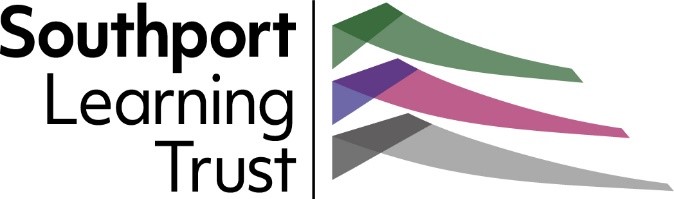 Southport Learning TrustCentral Services TeamFleetwood Road, Southport PR9 9TFAppendix 1: Reference Consent Form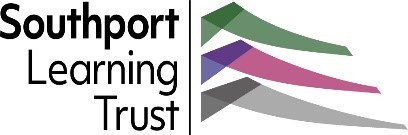 APPLICATION FOR EMPLOYMENT EQUAL OPPORTUNITIES FORM ~CONFIDENTIAL~  Southport Learning Trust is an Equal Opportunities Employer.  This means that we will provide equal treatment and will not discriminate either directly or indirectly because of race, sex, marriage and civil partnership status, age, disability, religion or beliefs, sexual orientation, gender reassignment or pregnancy and maternity.  The information you provide on this form will assist us in monitoring the effects of our equal opportunities policy in recruitment and selection and will help us to develop and improve. The completion of this form and questionnaire is entirely voluntary. However, it will assist the Trust in carrying out this monitoring. We would therefore be grateful if you would complete the questions on this form. We have asked for your name to enable us to monitor applications at shortlisting and appointment stage. If you are appointed to a role in the Trust, we will retain this information, again for monitoring purposes. All information will be treated in confidence and will not be seen by staff directly involved in the appointment. The questionnaire will be detached from your application form, stored separately and used only to provide statistics for monitoring purposes. The information on this form will not be seen by anyone directly involved in the selection process. Please return this completed form with your application form. Thank you for your application Completed form to be emailed with your application form to recruitment@southportlearningtrust.orgSouthport Learning Trust  is a Company Limited by Guarantee Reg No:  07790934 Registered Address; Fleetwood Road, Southport, PR9 9TF 
Southport Learning Trust 
Southport Learning Trust 
Southport Learning Trust 
Southport Learning Trust 
Southport Learning Trust 
Southport Learning Trust 
Southport Learning Trust 
Southport Learning Trust A Company Limited By Guarantee Reg No:  7790934 Registered Address Fleetwood Road, Southport, PR9 9TF                                                        Application FormCONFIDENTIALA Company Limited By Guarantee Reg No:  7790934 Registered Address Fleetwood Road, Southport, PR9 9TF                                                        Application FormCONFIDENTIALA Company Limited By Guarantee Reg No:  7790934 Registered Address Fleetwood Road, Southport, PR9 9TF                                                        Application FormCONFIDENTIALA Company Limited By Guarantee Reg No:  7790934 Registered Address Fleetwood Road, Southport, PR9 9TF                                                        Application FormCONFIDENTIALA Company Limited By Guarantee Reg No:  7790934 Registered Address Fleetwood Road, Southport, PR9 9TF                                                        Application FormCONFIDENTIALA Company Limited By Guarantee Reg No:  7790934 Registered Address Fleetwood Road, Southport, PR9 9TF                                                        Application FormCONFIDENTIALA Company Limited By Guarantee Reg No:  7790934 Registered Address Fleetwood Road, Southport, PR9 9TF                                                        Application FormCONFIDENTIALPlease complete ALL sections. Sections 1-6 of the application form will be used to shortlist candidates for interview.Please complete ALL sections. Sections 1-6 of the application form will be used to shortlist candidates for interview.Please complete ALL sections. Sections 1-6 of the application form will be used to shortlist candidates for interview.Please complete ALL sections. Sections 1-6 of the application form will be used to shortlist candidates for interview.Please complete ALL sections. Sections 1-6 of the application form will be used to shortlist candidates for interview.Please complete ALL sections. Sections 1-6 of the application form will be used to shortlist candidates for interview.Please complete ALL sections. Sections 1-6 of the application form will be used to shortlist candidates for interview.Please complete ALL sections. Sections 1-6 of the application form will be used to shortlist candidates for interview.Please complete ALL sections. Sections 1-6 of the application form will be used to shortlist candidates for interview.Please complete ALL sections. Sections 1-6 of the application form will be used to shortlist candidates for interview.Please complete ALL sections. Sections 1-6 of the application form will be used to shortlist candidates for interview.Please complete ALL sections. Sections 1-6 of the application form will be used to shortlist candidates for interview.Please complete ALL sections. Sections 1-6 of the application form will be used to shortlist candidates for interview.Please complete ALL sections. Sections 1-6 of the application form will be used to shortlist candidates for interview.Please complete ALL sections. Sections 1-6 of the application form will be used to shortlist candidates for interview.Please complete ALL sections. Sections 1-6 of the application form will be used to shortlist candidates for interview.POST APPLIED FOR: POST APPLIED FOR: POST APPLIED FOR: POST APPLIED FOR: CLOSING DATE: CLOSING DATE: CLOSING DATE: 1. PERSONAL DETAILS (please complete in block letters)1. PERSONAL DETAILS (please complete in block letters)1. PERSONAL DETAILS (please complete in block letters)1. PERSONAL DETAILS (please complete in block letters)1. PERSONAL DETAILS (please complete in block letters)1. PERSONAL DETAILS (please complete in block letters)1. PERSONAL DETAILS (please complete in block letters)1. PERSONAL DETAILS (please complete in block letters)1. PERSONAL DETAILS (please complete in block letters)1. PERSONAL DETAILS (please complete in block letters)1. PERSONAL DETAILS (please complete in block letters)1. PERSONAL DETAILS (please complete in block letters)1. PERSONAL DETAILS (please complete in block letters)1. PERSONAL DETAILS (please complete in block letters)1. PERSONAL DETAILS (please complete in block letters)1. PERSONAL DETAILS (please complete in block letters)Title by which you wish to be referred: (Mr/Mrs/Miss/Ms/Other/No title)Title by which you wish to be referred: (Mr/Mrs/Miss/Ms/Other/No title)Title by which you wish to be referred: (Mr/Mrs/Miss/Ms/Other/No title)Title by which you wish to be referred: (Mr/Mrs/Miss/Ms/Other/No title)Last Name: Last Name: Last Name: First name(s)First name(s)First name(s)First name(s)Any former name(s) previously known asAny former name(s) previously known asAny former name(s) previously known asAny former name(s) previously known asNational Insurance numberNational Insurance numberNational Insurance numberNational Insurance numberAddress for correspondence: Address for correspondence: Address for correspondence: Address for correspondence: Postcode:Postcode:Postcode:Home telephone no: Home telephone no: Home telephone no: Home telephone no: Mobile telephone no:Mobile telephone no:Mobile telephone no:Work telephone no: Extension (if applicable):Work telephone no: Extension (if applicable):Work telephone no: Extension (if applicable):Work telephone no: Extension (if applicable):Email address:Email address:Email address:Email address:2. PRESENT OR LAST EMPLOYER2. PRESENT OR LAST EMPLOYER2. PRESENT OR LAST EMPLOYER2. PRESENT OR LAST EMPLOYER2. PRESENT OR LAST EMPLOYER2. PRESENT OR LAST EMPLOYER2. PRESENT OR LAST EMPLOYER2. PRESENT OR LAST EMPLOYER2. PRESENT OR LAST EMPLOYER2. PRESENT OR LAST EMPLOYER2. PRESENT OR LAST EMPLOYER2. PRESENT OR LAST EMPLOYER2. PRESENT OR LAST EMPLOYER2. PRESENT OR LAST EMPLOYER2. PRESENT OR LAST EMPLOYER2. PRESENT OR LAST EMPLOYERName and address of employer:Name and address of employer:Name and address of employer:Name and address of employer:Name and address of establishment where employed (if different):Name and address of establishment where employed (if different):Name and address of establishment where employed (if different):Postcode:Postcode:Postcode:Postcode:Postcode:Postcode:Postcode:Nature of business:Nature of business:Nature of business:Nature of business:Job title:Job title:Job title:Present annual salary or weekly income (gross):Present annual salary or weekly income (gross):Present annual salary or weekly income (gross):Present annual salary or weekly income (gross):Hours worked per week:Hours worked per week:Hours worked per week:Hours worked per week:Other benefits (if applicable):Other benefits (if applicable):Other benefits (if applicable):Date appointed:Date appointed:Date appointed:Date appointed:Notice required or leaving date if already leftNotice required or leaving date if already leftNotice required or leaving date if already leftReason for leaving:Reason for leaving:Reason for leaving:Reason for leaving:Brief description of duties:Brief description of duties:Brief description of duties:Brief description of duties:3. PREVIOUS EMPLOYMENT3. PREVIOUS EMPLOYMENT3. PREVIOUS EMPLOYMENT3. PREVIOUS EMPLOYMENT3. PREVIOUS EMPLOYMENT3. PREVIOUS EMPLOYMENT3. PREVIOUS EMPLOYMENT3. PREVIOUS EMPLOYMENT3. PREVIOUS EMPLOYMENT3. PREVIOUS EMPLOYMENT3. PREVIOUS EMPLOYMENT3. PREVIOUS EMPLOYMENT3. PREVIOUS EMPLOYMENT3. PREVIOUS EMPLOYMENT3. PREVIOUS EMPLOYMENT3. PREVIOUS EMPLOYMENTStart with the most recent first and include full employment history since leaving school.Include work/voluntary experience and also indicate any periods of unemployment/not in employment, with details (using the job title and dates section). Do not leave any unexplained gaps in your employment history. (Please continue on separate sheet if necessary). Start with the most recent first and include full employment history since leaving school.Include work/voluntary experience and also indicate any periods of unemployment/not in employment, with details (using the job title and dates section). Do not leave any unexplained gaps in your employment history. (Please continue on separate sheet if necessary). Start with the most recent first and include full employment history since leaving school.Include work/voluntary experience and also indicate any periods of unemployment/not in employment, with details (using the job title and dates section). Do not leave any unexplained gaps in your employment history. (Please continue on separate sheet if necessary). Start with the most recent first and include full employment history since leaving school.Include work/voluntary experience and also indicate any periods of unemployment/not in employment, with details (using the job title and dates section). Do not leave any unexplained gaps in your employment history. (Please continue on separate sheet if necessary). Start with the most recent first and include full employment history since leaving school.Include work/voluntary experience and also indicate any periods of unemployment/not in employment, with details (using the job title and dates section). Do not leave any unexplained gaps in your employment history. (Please continue on separate sheet if necessary). Start with the most recent first and include full employment history since leaving school.Include work/voluntary experience and also indicate any periods of unemployment/not in employment, with details (using the job title and dates section). Do not leave any unexplained gaps in your employment history. (Please continue on separate sheet if necessary). Start with the most recent first and include full employment history since leaving school.Include work/voluntary experience and also indicate any periods of unemployment/not in employment, with details (using the job title and dates section). Do not leave any unexplained gaps in your employment history. (Please continue on separate sheet if necessary). Start with the most recent first and include full employment history since leaving school.Include work/voluntary experience and also indicate any periods of unemployment/not in employment, with details (using the job title and dates section). Do not leave any unexplained gaps in your employment history. (Please continue on separate sheet if necessary). Start with the most recent first and include full employment history since leaving school.Include work/voluntary experience and also indicate any periods of unemployment/not in employment, with details (using the job title and dates section). Do not leave any unexplained gaps in your employment history. (Please continue on separate sheet if necessary). Start with the most recent first and include full employment history since leaving school.Include work/voluntary experience and also indicate any periods of unemployment/not in employment, with details (using the job title and dates section). Do not leave any unexplained gaps in your employment history. (Please continue on separate sheet if necessary). Start with the most recent first and include full employment history since leaving school.Include work/voluntary experience and also indicate any periods of unemployment/not in employment, with details (using the job title and dates section). Do not leave any unexplained gaps in your employment history. (Please continue on separate sheet if necessary). Start with the most recent first and include full employment history since leaving school.Include work/voluntary experience and also indicate any periods of unemployment/not in employment, with details (using the job title and dates section). Do not leave any unexplained gaps in your employment history. (Please continue on separate sheet if necessary). Start with the most recent first and include full employment history since leaving school.Include work/voluntary experience and also indicate any periods of unemployment/not in employment, with details (using the job title and dates section). Do not leave any unexplained gaps in your employment history. (Please continue on separate sheet if necessary). Start with the most recent first and include full employment history since leaving school.Include work/voluntary experience and also indicate any periods of unemployment/not in employment, with details (using the job title and dates section). Do not leave any unexplained gaps in your employment history. (Please continue on separate sheet if necessary). Start with the most recent first and include full employment history since leaving school.Include work/voluntary experience and also indicate any periods of unemployment/not in employment, with details (using the job title and dates section). Do not leave any unexplained gaps in your employment history. (Please continue on separate sheet if necessary). Start with the most recent first and include full employment history since leaving school.Include work/voluntary experience and also indicate any periods of unemployment/not in employment, with details (using the job title and dates section). Do not leave any unexplained gaps in your employment history. (Please continue on separate sheet if necessary). Employer name & addressJob titleJob titleJob titleJob titleSalary/incomeSalary/incomeFull or part-time (if part-time, give hours)Full or part-time (if part-time, give hours)Full or part-time (if part-time, give hours)Dates (month/year) Dates (month/year) Dates (month/year) Reason for leavingReason for leavingReason for leavingFromToTo4. EDUCATION, TRAINING & QUALIFICATIONS4. EDUCATION, TRAINING & QUALIFICATIONS4. EDUCATION, TRAINING & QUALIFICATIONS4. EDUCATION, TRAINING & QUALIFICATIONS4. EDUCATION, TRAINING & QUALIFICATIONS4. EDUCATION, TRAINING & QUALIFICATIONS4. EDUCATION, TRAINING & QUALIFICATIONS4. EDUCATION, TRAINING & QUALIFICATIONS4. EDUCATION, TRAINING & QUALIFICATIONS4. EDUCATION, TRAINING & QUALIFICATIONS4. EDUCATION, TRAINING & QUALIFICATIONS4. EDUCATION, TRAINING & QUALIFICATIONS4. EDUCATION, TRAINING & QUALIFICATIONS4. EDUCATION, TRAINING & QUALIFICATIONS4. EDUCATION, TRAINING & QUALIFICATIONS4. EDUCATION, TRAINING & QUALIFICATIONS(Please continue on separate sheet if necessary). Please start with the most recent.(Please continue on separate sheet if necessary). Please start with the most recent.(Please continue on separate sheet if necessary). Please start with the most recent.(Please continue on separate sheet if necessary). Please start with the most recent.(Please continue on separate sheet if necessary). Please start with the most recent.(Please continue on separate sheet if necessary). Please start with the most recent.(Please continue on separate sheet if necessary). Please start with the most recent.(Please continue on separate sheet if necessary). Please start with the most recent.(Please continue on separate sheet if necessary). Please start with the most recent.(Please continue on separate sheet if necessary). Please start with the most recent.(Please continue on separate sheet if necessary). Please start with the most recent.(Please continue on separate sheet if necessary). Please start with the most recent.(Please continue on separate sheet if necessary). Please start with the most recent.(Please continue on separate sheet if necessary). Please start with the most recent.(Please continue on separate sheet if necessary). Please start with the most recent.(Please continue on separate sheet if necessary). Please start with the most recent.Secondary School/College/University and/or Awarding Body (where applicable)Secondary School/College/University and/or Awarding Body (where applicable)Secondary School/College/University and/or Awarding Body (where applicable)DatesDatesDatesDatesQualifications gained (state level) Qualifications gained (state level) Qualifications gained (state level) Qualifications gained (state level) Grade/class of degreeGrade/class of degreeGrade/class of degreeDateDateFromFromFromToOTHER RELEVANT TRAINING COURSES ATTENDED (Please continue on separate sheet if necessary)OTHER RELEVANT TRAINING COURSES ATTENDED (Please continue on separate sheet if necessary)OTHER RELEVANT TRAINING COURSES ATTENDED (Please continue on separate sheet if necessary)OTHER RELEVANT TRAINING COURSES ATTENDED (Please continue on separate sheet if necessary)OTHER RELEVANT TRAINING COURSES ATTENDED (Please continue on separate sheet if necessary)OTHER RELEVANT TRAINING COURSES ATTENDED (Please continue on separate sheet if necessary)OTHER RELEVANT TRAINING COURSES ATTENDED (Please continue on separate sheet if necessary)OTHER RELEVANT TRAINING COURSES ATTENDED (Please continue on separate sheet if necessary)OTHER RELEVANT TRAINING COURSES ATTENDED (Please continue on separate sheet if necessary)OTHER RELEVANT TRAINING COURSES ATTENDED (Please continue on separate sheet if necessary)OTHER RELEVANT TRAINING COURSES ATTENDED (Please continue on separate sheet if necessary)OTHER RELEVANT TRAINING COURSES ATTENDED (Please continue on separate sheet if necessary)OTHER RELEVANT TRAINING COURSES ATTENDED (Please continue on separate sheet if necessary)OTHER RELEVANT TRAINING COURSES ATTENDED (Please continue on separate sheet if necessary)OTHER RELEVANT TRAINING COURSES ATTENDED (Please continue on separate sheet if necessary)OTHER RELEVANT TRAINING COURSES ATTENDED (Please continue on separate sheet if necessary)Organising BodyOrganising BodyOrganising BodyOrganising BodyOrganising BodyCourse titleCourse titleCourse titleCourse titleCourse titleLength of courseLength of courseLength of courseLength of courseLength of courseLength of courseMEMBERSHIP OF PROFESSIONAL BODIESMEMBERSHIP OF PROFESSIONAL BODIESMEMBERSHIP OF PROFESSIONAL BODIESMEMBERSHIP OF PROFESSIONAL BODIESMEMBERSHIP OF PROFESSIONAL BODIESMEMBERSHIP OF PROFESSIONAL BODIESMEMBERSHIP OF PROFESSIONAL BODIESMEMBERSHIP OF PROFESSIONAL BODIESMEMBERSHIP OF PROFESSIONAL BODIESMEMBERSHIP OF PROFESSIONAL BODIESMEMBERSHIP OF PROFESSIONAL BODIESMEMBERSHIP OF PROFESSIONAL BODIESMEMBERSHIP OF PROFESSIONAL BODIESMEMBERSHIP OF PROFESSIONAL BODIESMEMBERSHIP OF PROFESSIONAL BODIESMEMBERSHIP OF PROFESSIONAL BODIESName of bodyName of bodyName of bodyName of bodyName of bodyType of membershipType of membershipType of membershipType of membershipType of membershipDate obtainedDate obtainedDate obtainedDate obtainedDate obtainedDate obtained5. INFORMATION IN SUPPORT OF YOUR APPLICATION5. INFORMATION IN SUPPORT OF YOUR APPLICATION5. INFORMATION IN SUPPORT OF YOUR APPLICATION5. INFORMATION IN SUPPORT OF YOUR APPLICATION5. INFORMATION IN SUPPORT OF YOUR APPLICATION5. INFORMATION IN SUPPORT OF YOUR APPLICATION5. INFORMATION IN SUPPORT OF YOUR APPLICATION5. INFORMATION IN SUPPORT OF YOUR APPLICATION5. INFORMATION IN SUPPORT OF YOUR APPLICATION5. INFORMATION IN SUPPORT OF YOUR APPLICATION5. INFORMATION IN SUPPORT OF YOUR APPLICATION5. INFORMATION IN SUPPORT OF YOUR APPLICATION5. INFORMATION IN SUPPORT OF YOUR APPLICATION5. INFORMATION IN SUPPORT OF YOUR APPLICATION5. INFORMATION IN SUPPORT OF YOUR APPLICATION5. INFORMATION IN SUPPORT OF YOUR APPLICATIONPlease give details of any relevant experience, skills or knowledge to support your application. Be concise but make sure that you cover ALL the essential points of the person/employee specification. You may also include a CV with this section.NOTE: Your response to this section is extremely important and will be the basis of the short-listing panel's decision to invite you for interview.Please give details of any relevant experience, skills or knowledge to support your application. Be concise but make sure that you cover ALL the essential points of the person/employee specification. You may also include a CV with this section.NOTE: Your response to this section is extremely important and will be the basis of the short-listing panel's decision to invite you for interview.Please give details of any relevant experience, skills or knowledge to support your application. Be concise but make sure that you cover ALL the essential points of the person/employee specification. You may also include a CV with this section.NOTE: Your response to this section is extremely important and will be the basis of the short-listing panel's decision to invite you for interview.Please give details of any relevant experience, skills or knowledge to support your application. Be concise but make sure that you cover ALL the essential points of the person/employee specification. You may also include a CV with this section.NOTE: Your response to this section is extremely important and will be the basis of the short-listing panel's decision to invite you for interview.Please give details of any relevant experience, skills or knowledge to support your application. Be concise but make sure that you cover ALL the essential points of the person/employee specification. You may also include a CV with this section.NOTE: Your response to this section is extremely important and will be the basis of the short-listing panel's decision to invite you for interview.Please give details of any relevant experience, skills or knowledge to support your application. Be concise but make sure that you cover ALL the essential points of the person/employee specification. You may also include a CV with this section.NOTE: Your response to this section is extremely important and will be the basis of the short-listing panel's decision to invite you for interview.Please give details of any relevant experience, skills or knowledge to support your application. Be concise but make sure that you cover ALL the essential points of the person/employee specification. You may also include a CV with this section.NOTE: Your response to this section is extremely important and will be the basis of the short-listing panel's decision to invite you for interview.Please give details of any relevant experience, skills or knowledge to support your application. Be concise but make sure that you cover ALL the essential points of the person/employee specification. You may also include a CV with this section.NOTE: Your response to this section is extremely important and will be the basis of the short-listing panel's decision to invite you for interview.Please give details of any relevant experience, skills or knowledge to support your application. Be concise but make sure that you cover ALL the essential points of the person/employee specification. You may also include a CV with this section.NOTE: Your response to this section is extremely important and will be the basis of the short-listing panel's decision to invite you for interview.Please give details of any relevant experience, skills or knowledge to support your application. Be concise but make sure that you cover ALL the essential points of the person/employee specification. You may also include a CV with this section.NOTE: Your response to this section is extremely important and will be the basis of the short-listing panel's decision to invite you for interview.Please give details of any relevant experience, skills or knowledge to support your application. Be concise but make sure that you cover ALL the essential points of the person/employee specification. You may also include a CV with this section.NOTE: Your response to this section is extremely important and will be the basis of the short-listing panel's decision to invite you for interview.Please give details of any relevant experience, skills or knowledge to support your application. Be concise but make sure that you cover ALL the essential points of the person/employee specification. You may also include a CV with this section.NOTE: Your response to this section is extremely important and will be the basis of the short-listing panel's decision to invite you for interview.Please give details of any relevant experience, skills or knowledge to support your application. Be concise but make sure that you cover ALL the essential points of the person/employee specification. You may also include a CV with this section.NOTE: Your response to this section is extremely important and will be the basis of the short-listing panel's decision to invite you for interview.Please give details of any relevant experience, skills or knowledge to support your application. Be concise but make sure that you cover ALL the essential points of the person/employee specification. You may also include a CV with this section.NOTE: Your response to this section is extremely important and will be the basis of the short-listing panel's decision to invite you for interview.Please give details of any relevant experience, skills or knowledge to support your application. Be concise but make sure that you cover ALL the essential points of the person/employee specification. You may also include a CV with this section.NOTE: Your response to this section is extremely important and will be the basis of the short-listing panel's decision to invite you for interview.Please give details of any relevant experience, skills or knowledge to support your application. Be concise but make sure that you cover ALL the essential points of the person/employee specification. You may also include a CV with this section.NOTE: Your response to this section is extremely important and will be the basis of the short-listing panel's decision to invite you for interview.6. REFEREES6. REFEREES6. REFEREES6. REFEREES6. REFEREES6. REFEREES6. REFEREES6. REFEREES6. REFEREES6. REFEREES6. REFEREES6. REFEREES6. REFEREES6. REFEREES6. REFEREES6. REFEREESIn accordance with our statutory obligations under Keeping Children Safe in Education we are required to obtain references. Please provide details of two referees below that we can contact for a reference. Friends and relatives are NOT acceptable referees. One of the referees must be your present/or most recent employer and normally no offer of employment will be made without reference to them. If you have not previously been employed, then Head Teachers, College Lecturers, or other persons who are able to comment authoritatively on your educational background and/or personal qualities, are acceptable as referees.Please ensure the reference are from a relevant employer from the last time the applicant worked with children.Southport Learning Trust reserves the right to approach any previous employer or Manager.Please sign the form found at appendix 1 to consent to us contacting your previous employer/s for a reference. Please note:If you are shortlisted and invited to an interview, referees will be contacted, and references obtained prior to interview in line with current statutory guidance.In accordance with our statutory obligations under Keeping Children Safe in Education we are required to obtain references. Please provide details of two referees below that we can contact for a reference. Friends and relatives are NOT acceptable referees. One of the referees must be your present/or most recent employer and normally no offer of employment will be made without reference to them. If you have not previously been employed, then Head Teachers, College Lecturers, or other persons who are able to comment authoritatively on your educational background and/or personal qualities, are acceptable as referees.Please ensure the reference are from a relevant employer from the last time the applicant worked with children.Southport Learning Trust reserves the right to approach any previous employer or Manager.Please sign the form found at appendix 1 to consent to us contacting your previous employer/s for a reference. Please note:If you are shortlisted and invited to an interview, referees will be contacted, and references obtained prior to interview in line with current statutory guidance.In accordance with our statutory obligations under Keeping Children Safe in Education we are required to obtain references. Please provide details of two referees below that we can contact for a reference. Friends and relatives are NOT acceptable referees. One of the referees must be your present/or most recent employer and normally no offer of employment will be made without reference to them. If you have not previously been employed, then Head Teachers, College Lecturers, or other persons who are able to comment authoritatively on your educational background and/or personal qualities, are acceptable as referees.Please ensure the reference are from a relevant employer from the last time the applicant worked with children.Southport Learning Trust reserves the right to approach any previous employer or Manager.Please sign the form found at appendix 1 to consent to us contacting your previous employer/s for a reference. Please note:If you are shortlisted and invited to an interview, referees will be contacted, and references obtained prior to interview in line with current statutory guidance.In accordance with our statutory obligations under Keeping Children Safe in Education we are required to obtain references. Please provide details of two referees below that we can contact for a reference. Friends and relatives are NOT acceptable referees. One of the referees must be your present/or most recent employer and normally no offer of employment will be made without reference to them. If you have not previously been employed, then Head Teachers, College Lecturers, or other persons who are able to comment authoritatively on your educational background and/or personal qualities, are acceptable as referees.Please ensure the reference are from a relevant employer from the last time the applicant worked with children.Southport Learning Trust reserves the right to approach any previous employer or Manager.Please sign the form found at appendix 1 to consent to us contacting your previous employer/s for a reference. Please note:If you are shortlisted and invited to an interview, referees will be contacted, and references obtained prior to interview in line with current statutory guidance.In accordance with our statutory obligations under Keeping Children Safe in Education we are required to obtain references. Please provide details of two referees below that we can contact for a reference. Friends and relatives are NOT acceptable referees. One of the referees must be your present/or most recent employer and normally no offer of employment will be made without reference to them. If you have not previously been employed, then Head Teachers, College Lecturers, or other persons who are able to comment authoritatively on your educational background and/or personal qualities, are acceptable as referees.Please ensure the reference are from a relevant employer from the last time the applicant worked with children.Southport Learning Trust reserves the right to approach any previous employer or Manager.Please sign the form found at appendix 1 to consent to us contacting your previous employer/s for a reference. Please note:If you are shortlisted and invited to an interview, referees will be contacted, and references obtained prior to interview in line with current statutory guidance.In accordance with our statutory obligations under Keeping Children Safe in Education we are required to obtain references. Please provide details of two referees below that we can contact for a reference. Friends and relatives are NOT acceptable referees. One of the referees must be your present/or most recent employer and normally no offer of employment will be made without reference to them. If you have not previously been employed, then Head Teachers, College Lecturers, or other persons who are able to comment authoritatively on your educational background and/or personal qualities, are acceptable as referees.Please ensure the reference are from a relevant employer from the last time the applicant worked with children.Southport Learning Trust reserves the right to approach any previous employer or Manager.Please sign the form found at appendix 1 to consent to us contacting your previous employer/s for a reference. Please note:If you are shortlisted and invited to an interview, referees will be contacted, and references obtained prior to interview in line with current statutory guidance.In accordance with our statutory obligations under Keeping Children Safe in Education we are required to obtain references. Please provide details of two referees below that we can contact for a reference. Friends and relatives are NOT acceptable referees. One of the referees must be your present/or most recent employer and normally no offer of employment will be made without reference to them. If you have not previously been employed, then Head Teachers, College Lecturers, or other persons who are able to comment authoritatively on your educational background and/or personal qualities, are acceptable as referees.Please ensure the reference are from a relevant employer from the last time the applicant worked with children.Southport Learning Trust reserves the right to approach any previous employer or Manager.Please sign the form found at appendix 1 to consent to us contacting your previous employer/s for a reference. Please note:If you are shortlisted and invited to an interview, referees will be contacted, and references obtained prior to interview in line with current statutory guidance.In accordance with our statutory obligations under Keeping Children Safe in Education we are required to obtain references. Please provide details of two referees below that we can contact for a reference. Friends and relatives are NOT acceptable referees. One of the referees must be your present/or most recent employer and normally no offer of employment will be made without reference to them. If you have not previously been employed, then Head Teachers, College Lecturers, or other persons who are able to comment authoritatively on your educational background and/or personal qualities, are acceptable as referees.Please ensure the reference are from a relevant employer from the last time the applicant worked with children.Southport Learning Trust reserves the right to approach any previous employer or Manager.Please sign the form found at appendix 1 to consent to us contacting your previous employer/s for a reference. Please note:If you are shortlisted and invited to an interview, referees will be contacted, and references obtained prior to interview in line with current statutory guidance.In accordance with our statutory obligations under Keeping Children Safe in Education we are required to obtain references. Please provide details of two referees below that we can contact for a reference. Friends and relatives are NOT acceptable referees. One of the referees must be your present/or most recent employer and normally no offer of employment will be made without reference to them. If you have not previously been employed, then Head Teachers, College Lecturers, or other persons who are able to comment authoritatively on your educational background and/or personal qualities, are acceptable as referees.Please ensure the reference are from a relevant employer from the last time the applicant worked with children.Southport Learning Trust reserves the right to approach any previous employer or Manager.Please sign the form found at appendix 1 to consent to us contacting your previous employer/s for a reference. Please note:If you are shortlisted and invited to an interview, referees will be contacted, and references obtained prior to interview in line with current statutory guidance.In accordance with our statutory obligations under Keeping Children Safe in Education we are required to obtain references. Please provide details of two referees below that we can contact for a reference. Friends and relatives are NOT acceptable referees. One of the referees must be your present/or most recent employer and normally no offer of employment will be made without reference to them. If you have not previously been employed, then Head Teachers, College Lecturers, or other persons who are able to comment authoritatively on your educational background and/or personal qualities, are acceptable as referees.Please ensure the reference are from a relevant employer from the last time the applicant worked with children.Southport Learning Trust reserves the right to approach any previous employer or Manager.Please sign the form found at appendix 1 to consent to us contacting your previous employer/s for a reference. Please note:If you are shortlisted and invited to an interview, referees will be contacted, and references obtained prior to interview in line with current statutory guidance.In accordance with our statutory obligations under Keeping Children Safe in Education we are required to obtain references. Please provide details of two referees below that we can contact for a reference. Friends and relatives are NOT acceptable referees. One of the referees must be your present/or most recent employer and normally no offer of employment will be made without reference to them. If you have not previously been employed, then Head Teachers, College Lecturers, or other persons who are able to comment authoritatively on your educational background and/or personal qualities, are acceptable as referees.Please ensure the reference are from a relevant employer from the last time the applicant worked with children.Southport Learning Trust reserves the right to approach any previous employer or Manager.Please sign the form found at appendix 1 to consent to us contacting your previous employer/s for a reference. Please note:If you are shortlisted and invited to an interview, referees will be contacted, and references obtained prior to interview in line with current statutory guidance.In accordance with our statutory obligations under Keeping Children Safe in Education we are required to obtain references. Please provide details of two referees below that we can contact for a reference. Friends and relatives are NOT acceptable referees. One of the referees must be your present/or most recent employer and normally no offer of employment will be made without reference to them. If you have not previously been employed, then Head Teachers, College Lecturers, or other persons who are able to comment authoritatively on your educational background and/or personal qualities, are acceptable as referees.Please ensure the reference are from a relevant employer from the last time the applicant worked with children.Southport Learning Trust reserves the right to approach any previous employer or Manager.Please sign the form found at appendix 1 to consent to us contacting your previous employer/s for a reference. Please note:If you are shortlisted and invited to an interview, referees will be contacted, and references obtained prior to interview in line with current statutory guidance.In accordance with our statutory obligations under Keeping Children Safe in Education we are required to obtain references. Please provide details of two referees below that we can contact for a reference. Friends and relatives are NOT acceptable referees. One of the referees must be your present/or most recent employer and normally no offer of employment will be made without reference to them. If you have not previously been employed, then Head Teachers, College Lecturers, or other persons who are able to comment authoritatively on your educational background and/or personal qualities, are acceptable as referees.Please ensure the reference are from a relevant employer from the last time the applicant worked with children.Southport Learning Trust reserves the right to approach any previous employer or Manager.Please sign the form found at appendix 1 to consent to us contacting your previous employer/s for a reference. Please note:If you are shortlisted and invited to an interview, referees will be contacted, and references obtained prior to interview in line with current statutory guidance.In accordance with our statutory obligations under Keeping Children Safe in Education we are required to obtain references. Please provide details of two referees below that we can contact for a reference. Friends and relatives are NOT acceptable referees. One of the referees must be your present/or most recent employer and normally no offer of employment will be made without reference to them. If you have not previously been employed, then Head Teachers, College Lecturers, or other persons who are able to comment authoritatively on your educational background and/or personal qualities, are acceptable as referees.Please ensure the reference are from a relevant employer from the last time the applicant worked with children.Southport Learning Trust reserves the right to approach any previous employer or Manager.Please sign the form found at appendix 1 to consent to us contacting your previous employer/s for a reference. Please note:If you are shortlisted and invited to an interview, referees will be contacted, and references obtained prior to interview in line with current statutory guidance.In accordance with our statutory obligations under Keeping Children Safe in Education we are required to obtain references. Please provide details of two referees below that we can contact for a reference. Friends and relatives are NOT acceptable referees. One of the referees must be your present/or most recent employer and normally no offer of employment will be made without reference to them. If you have not previously been employed, then Head Teachers, College Lecturers, or other persons who are able to comment authoritatively on your educational background and/or personal qualities, are acceptable as referees.Please ensure the reference are from a relevant employer from the last time the applicant worked with children.Southport Learning Trust reserves the right to approach any previous employer or Manager.Please sign the form found at appendix 1 to consent to us contacting your previous employer/s for a reference. Please note:If you are shortlisted and invited to an interview, referees will be contacted, and references obtained prior to interview in line with current statutory guidance.In accordance with our statutory obligations under Keeping Children Safe in Education we are required to obtain references. Please provide details of two referees below that we can contact for a reference. Friends and relatives are NOT acceptable referees. One of the referees must be your present/or most recent employer and normally no offer of employment will be made without reference to them. If you have not previously been employed, then Head Teachers, College Lecturers, or other persons who are able to comment authoritatively on your educational background and/or personal qualities, are acceptable as referees.Please ensure the reference are from a relevant employer from the last time the applicant worked with children.Southport Learning Trust reserves the right to approach any previous employer or Manager.Please sign the form found at appendix 1 to consent to us contacting your previous employer/s for a reference. Please note:If you are shortlisted and invited to an interview, referees will be contacted, and references obtained prior to interview in line with current statutory guidance.Name (Referee 1):Name (Referee 1):Name (Referee 2):Name (Referee 2):Name (Referee 2):Name (Referee 2):Title by which they wish to be referred:Title by which they wish to be referred:Mr/Mrs/Miss/Ms/Other/No titleMr/Mrs/Miss/Ms/Other/No titleMr/Mrs/Miss/Ms/Other/No titleMr/Mrs/Miss/Ms/Other/No titleMr/Mrs/Miss/Ms/Other/No titleTitle by which they wish to be referred:Title by which they wish to be referred:Title by which they wish to be referred:Title by which they wish to be referred:Mr/Mrs/Miss/Ms/Other/No titleMr/Mrs/Miss/Ms/Other/No titleMr/Mrs/Miss/Ms/Other/No titleMr/Mrs/Miss/Ms/Other/No titleMr/Mrs/Miss/Ms/Other/No titleRole:Role:Role:Role:Role:Role:Organisation (if appropriate):Organisation (if appropriate):Organisation (if appropriate):Organisation (if appropriate):Organisation (if appropriate):Organisation (if appropriate):Address:Address:Address:Address:Address:Address:Postcode:Postcode:Postcode:Postcode:Postcode:Postcode:Telephone No:Telephone No:Telephone No:Telephone No:Telephone No:Telephone No:Email address:Email address:Email address:Email address:Email address:Email address:How long known?How long known?How long known?How long known?How long known?How long known?7. ONLINE CHECKS7. ONLINE CHECKS7. ONLINE CHECKS7. ONLINE CHECKS7. ONLINE CHECKS7. ONLINE CHECKS7. ONLINE CHECKS7. ONLINE CHECKS7. ONLINE CHECKS7. ONLINE CHECKS7. ONLINE CHECKS7. ONLINE CHECKS7. ONLINE CHECKS7. ONLINE CHECKS7. ONLINE CHECKS7. ONLINE CHECKSIn accordance with our statutory obligations under Keeping Children Safe in Education Southport Learning Trust is required to conduct an online search as part of our due diligence on shortlisted candidates. This may help identify any incidents or issues that have happened, and are publicly available online, which Southport Learning Trust might want to explore with you at interview.We carry out these searches manually. To assist with the search being as accurate as possible, please set out which social media platforms you use and the handles you use on each site:
If you would like to inform us of anything that might come to light when we perform this search, please outline the details below:In accordance with our statutory obligations under Keeping Children Safe in Education Southport Learning Trust is required to conduct an online search as part of our due diligence on shortlisted candidates. This may help identify any incidents or issues that have happened, and are publicly available online, which Southport Learning Trust might want to explore with you at interview.We carry out these searches manually. To assist with the search being as accurate as possible, please set out which social media platforms you use and the handles you use on each site:
If you would like to inform us of anything that might come to light when we perform this search, please outline the details below:In accordance with our statutory obligations under Keeping Children Safe in Education Southport Learning Trust is required to conduct an online search as part of our due diligence on shortlisted candidates. This may help identify any incidents or issues that have happened, and are publicly available online, which Southport Learning Trust might want to explore with you at interview.We carry out these searches manually. To assist with the search being as accurate as possible, please set out which social media platforms you use and the handles you use on each site:
If you would like to inform us of anything that might come to light when we perform this search, please outline the details below:In accordance with our statutory obligations under Keeping Children Safe in Education Southport Learning Trust is required to conduct an online search as part of our due diligence on shortlisted candidates. This may help identify any incidents or issues that have happened, and are publicly available online, which Southport Learning Trust might want to explore with you at interview.We carry out these searches manually. To assist with the search being as accurate as possible, please set out which social media platforms you use and the handles you use on each site:
If you would like to inform us of anything that might come to light when we perform this search, please outline the details below:In accordance with our statutory obligations under Keeping Children Safe in Education Southport Learning Trust is required to conduct an online search as part of our due diligence on shortlisted candidates. This may help identify any incidents or issues that have happened, and are publicly available online, which Southport Learning Trust might want to explore with you at interview.We carry out these searches manually. To assist with the search being as accurate as possible, please set out which social media platforms you use and the handles you use on each site:
If you would like to inform us of anything that might come to light when we perform this search, please outline the details below:In accordance with our statutory obligations under Keeping Children Safe in Education Southport Learning Trust is required to conduct an online search as part of our due diligence on shortlisted candidates. This may help identify any incidents or issues that have happened, and are publicly available online, which Southport Learning Trust might want to explore with you at interview.We carry out these searches manually. To assist with the search being as accurate as possible, please set out which social media platforms you use and the handles you use on each site:
If you would like to inform us of anything that might come to light when we perform this search, please outline the details below:In accordance with our statutory obligations under Keeping Children Safe in Education Southport Learning Trust is required to conduct an online search as part of our due diligence on shortlisted candidates. This may help identify any incidents or issues that have happened, and are publicly available online, which Southport Learning Trust might want to explore with you at interview.We carry out these searches manually. To assist with the search being as accurate as possible, please set out which social media platforms you use and the handles you use on each site:
If you would like to inform us of anything that might come to light when we perform this search, please outline the details below:In accordance with our statutory obligations under Keeping Children Safe in Education Southport Learning Trust is required to conduct an online search as part of our due diligence on shortlisted candidates. This may help identify any incidents or issues that have happened, and are publicly available online, which Southport Learning Trust might want to explore with you at interview.We carry out these searches manually. To assist with the search being as accurate as possible, please set out which social media platforms you use and the handles you use on each site:
If you would like to inform us of anything that might come to light when we perform this search, please outline the details below:In accordance with our statutory obligations under Keeping Children Safe in Education Southport Learning Trust is required to conduct an online search as part of our due diligence on shortlisted candidates. This may help identify any incidents or issues that have happened, and are publicly available online, which Southport Learning Trust might want to explore with you at interview.We carry out these searches manually. To assist with the search being as accurate as possible, please set out which social media platforms you use and the handles you use on each site:
If you would like to inform us of anything that might come to light when we perform this search, please outline the details below:In accordance with our statutory obligations under Keeping Children Safe in Education Southport Learning Trust is required to conduct an online search as part of our due diligence on shortlisted candidates. This may help identify any incidents or issues that have happened, and are publicly available online, which Southport Learning Trust might want to explore with you at interview.We carry out these searches manually. To assist with the search being as accurate as possible, please set out which social media platforms you use and the handles you use on each site:
If you would like to inform us of anything that might come to light when we perform this search, please outline the details below:In accordance with our statutory obligations under Keeping Children Safe in Education Southport Learning Trust is required to conduct an online search as part of our due diligence on shortlisted candidates. This may help identify any incidents or issues that have happened, and are publicly available online, which Southport Learning Trust might want to explore with you at interview.We carry out these searches manually. To assist with the search being as accurate as possible, please set out which social media platforms you use and the handles you use on each site:
If you would like to inform us of anything that might come to light when we perform this search, please outline the details below:In accordance with our statutory obligations under Keeping Children Safe in Education Southport Learning Trust is required to conduct an online search as part of our due diligence on shortlisted candidates. This may help identify any incidents or issues that have happened, and are publicly available online, which Southport Learning Trust might want to explore with you at interview.We carry out these searches manually. To assist with the search being as accurate as possible, please set out which social media platforms you use and the handles you use on each site:
If you would like to inform us of anything that might come to light when we perform this search, please outline the details below:In accordance with our statutory obligations under Keeping Children Safe in Education Southport Learning Trust is required to conduct an online search as part of our due diligence on shortlisted candidates. This may help identify any incidents or issues that have happened, and are publicly available online, which Southport Learning Trust might want to explore with you at interview.We carry out these searches manually. To assist with the search being as accurate as possible, please set out which social media platforms you use and the handles you use on each site:
If you would like to inform us of anything that might come to light when we perform this search, please outline the details below:In accordance with our statutory obligations under Keeping Children Safe in Education Southport Learning Trust is required to conduct an online search as part of our due diligence on shortlisted candidates. This may help identify any incidents or issues that have happened, and are publicly available online, which Southport Learning Trust might want to explore with you at interview.We carry out these searches manually. To assist with the search being as accurate as possible, please set out which social media platforms you use and the handles you use on each site:
If you would like to inform us of anything that might come to light when we perform this search, please outline the details below:In accordance with our statutory obligations under Keeping Children Safe in Education Southport Learning Trust is required to conduct an online search as part of our due diligence on shortlisted candidates. This may help identify any incidents or issues that have happened, and are publicly available online, which Southport Learning Trust might want to explore with you at interview.We carry out these searches manually. To assist with the search being as accurate as possible, please set out which social media platforms you use and the handles you use on each site:
If you would like to inform us of anything that might come to light when we perform this search, please outline the details below:In accordance with our statutory obligations under Keeping Children Safe in Education Southport Learning Trust is required to conduct an online search as part of our due diligence on shortlisted candidates. This may help identify any incidents or issues that have happened, and are publicly available online, which Southport Learning Trust might want to explore with you at interview.We carry out these searches manually. To assist with the search being as accurate as possible, please set out which social media platforms you use and the handles you use on each site:
If you would like to inform us of anything that might come to light when we perform this search, please outline the details below:8. RIGHT TO WORK IN THE UK8. RIGHT TO WORK IN THE UK8. RIGHT TO WORK IN THE UK8. RIGHT TO WORK IN THE UK8. RIGHT TO WORK IN THE UK8. RIGHT TO WORK IN THE UK8. RIGHT TO WORK IN THE UK8. RIGHT TO WORK IN THE UK8. RIGHT TO WORK IN THE UK8. RIGHT TO WORK IN THE UK8. RIGHT TO WORK IN THE UK8. RIGHT TO WORK IN THE UK8. RIGHT TO WORK IN THE UK8. RIGHT TO WORK IN THE UK8. RIGHT TO WORK IN THE UK8. RIGHT TO WORK IN THE UKDo you have the right to work in the UK?  YES  NO Do you have the right to work in the UK?  YES  NO Do you have the right to work in the UK?  YES  NO Do you have the right to work in the UK?  YES  NO Do you have the right to work in the UK?  YES  NO Do you have the right to work in the UK?  YES  NO Do you have the right to work in the UK?  YES  NO Do you have the right to work in the UK?  YES  NO Do you have the right to work in the UK?  YES  NO Do you have the right to work in the UK?  YES  NO Do you have the right to work in the UK?  YES  NO Do you have the right to work in the UK?  YES  NO Do you have the right to work in the UK?  YES  NO Do you have the right to work in the UK?  YES  NO Do you have the right to work in the UK?  YES  NO Do you have the right to work in the UK?  YES  NO If yes, please state on what basis: UK citizen                                                                                          EU settled status                                                                             Skilled worker visa                                                                          Graduate visa                                                                                   Youth mobility visa                                                                         Other – please provide full details in the box below                If yes, please state on what basis: UK citizen                                                                                          EU settled status                                                                             Skilled worker visa                                                                          Graduate visa                                                                                   Youth mobility visa                                                                         Other – please provide full details in the box below                If yes, please state on what basis: UK citizen                                                                                          EU settled status                                                                             Skilled worker visa                                                                          Graduate visa                                                                                   Youth mobility visa                                                                         Other – please provide full details in the box below                If yes, please state on what basis: UK citizen                                                                                          EU settled status                                                                             Skilled worker visa                                                                          Graduate visa                                                                                   Youth mobility visa                                                                         Other – please provide full details in the box below                If yes, please state on what basis: UK citizen                                                                                          EU settled status                                                                             Skilled worker visa                                                                          Graduate visa                                                                                   Youth mobility visa                                                                         Other – please provide full details in the box below                If yes, please state on what basis: UK citizen                                                                                          EU settled status                                                                             Skilled worker visa                                                                          Graduate visa                                                                                   Youth mobility visa                                                                         Other – please provide full details in the box below                If yes, please state on what basis: UK citizen                                                                                          EU settled status                                                                             Skilled worker visa                                                                          Graduate visa                                                                                   Youth mobility visa                                                                         Other – please provide full details in the box below                If yes, please state on what basis: UK citizen                                                                                          EU settled status                                                                             Skilled worker visa                                                                          Graduate visa                                                                                   Youth mobility visa                                                                         Other – please provide full details in the box below                If yes, please state on what basis: UK citizen                                                                                          EU settled status                                                                             Skilled worker visa                                                                          Graduate visa                                                                                   Youth mobility visa                                                                         Other – please provide full details in the box below                If yes, please state on what basis: UK citizen                                                                                          EU settled status                                                                             Skilled worker visa                                                                          Graduate visa                                                                                   Youth mobility visa                                                                         Other – please provide full details in the box below                If yes, please state on what basis: UK citizen                                                                                          EU settled status                                                                             Skilled worker visa                                                                          Graduate visa                                                                                   Youth mobility visa                                                                         Other – please provide full details in the box below                If yes, please state on what basis: UK citizen                                                                                          EU settled status                                                                             Skilled worker visa                                                                          Graduate visa                                                                                   Youth mobility visa                                                                         Other – please provide full details in the box below                If yes, please state on what basis: UK citizen                                                                                          EU settled status                                                                             Skilled worker visa                                                                          Graduate visa                                                                                   Youth mobility visa                                                                         Other – please provide full details in the box below                If yes, please state on what basis: UK citizen                                                                                          EU settled status                                                                             Skilled worker visa                                                                          Graduate visa                                                                                   Youth mobility visa                                                                         Other – please provide full details in the box below                If yes, please state on what basis: UK citizen                                                                                          EU settled status                                                                             Skilled worker visa                                                                          Graduate visa                                                                                   Youth mobility visa                                                                         Other – please provide full details in the box below                If yes, please state on what basis: UK citizen                                                                                          EU settled status                                                                             Skilled worker visa                                                                          Graduate visa                                                                                   Youth mobility visa                                                                         Other – please provide full details in the box below                9. TIME SPENT LIVING AND/OR WORKING OVERSEAS9. TIME SPENT LIVING AND/OR WORKING OVERSEAS9. TIME SPENT LIVING AND/OR WORKING OVERSEAS9. TIME SPENT LIVING AND/OR WORKING OVERSEAS9. TIME SPENT LIVING AND/OR WORKING OVERSEAS9. TIME SPENT LIVING AND/OR WORKING OVERSEAS9. TIME SPENT LIVING AND/OR WORKING OVERSEAS9. TIME SPENT LIVING AND/OR WORKING OVERSEAS9. TIME SPENT LIVING AND/OR WORKING OVERSEAS9. TIME SPENT LIVING AND/OR WORKING OVERSEAS9. TIME SPENT LIVING AND/OR WORKING OVERSEAS9. TIME SPENT LIVING AND/OR WORKING OVERSEAS9. TIME SPENT LIVING AND/OR WORKING OVERSEAS9. TIME SPENT LIVING AND/OR WORKING OVERSEAS9. TIME SPENT LIVING AND/OR WORKING OVERSEAS9. TIME SPENT LIVING AND/OR WORKING OVERSEASIf you’ve lived and/or worked outside of the UK, Southport Learning Trust must make any further checks it considers appropriate (in addition to the usual pre-employment checks).  We’ll base the decision on whether this is necessary on individual circumstances, and factors such as: The amount of information you disclose in the DBS check The length of time you’ve spent in or out of the UKIf you’ve lived and/or worked outside of the UK, Southport Learning Trust must make any further checks it considers appropriate (in addition to the usual pre-employment checks).  We’ll base the decision on whether this is necessary on individual circumstances, and factors such as: The amount of information you disclose in the DBS check The length of time you’ve spent in or out of the UKIf you’ve lived and/or worked outside of the UK, Southport Learning Trust must make any further checks it considers appropriate (in addition to the usual pre-employment checks).  We’ll base the decision on whether this is necessary on individual circumstances, and factors such as: The amount of information you disclose in the DBS check The length of time you’ve spent in or out of the UKIf you’ve lived and/or worked outside of the UK, Southport Learning Trust must make any further checks it considers appropriate (in addition to the usual pre-employment checks).  We’ll base the decision on whether this is necessary on individual circumstances, and factors such as: The amount of information you disclose in the DBS check The length of time you’ve spent in or out of the UKIf you’ve lived and/or worked outside of the UK, Southport Learning Trust must make any further checks it considers appropriate (in addition to the usual pre-employment checks).  We’ll base the decision on whether this is necessary on individual circumstances, and factors such as: The amount of information you disclose in the DBS check The length of time you’ve spent in or out of the UKIf you’ve lived and/or worked outside of the UK, Southport Learning Trust must make any further checks it considers appropriate (in addition to the usual pre-employment checks).  We’ll base the decision on whether this is necessary on individual circumstances, and factors such as: The amount of information you disclose in the DBS check The length of time you’ve spent in or out of the UKIf you’ve lived and/or worked outside of the UK, Southport Learning Trust must make any further checks it considers appropriate (in addition to the usual pre-employment checks).  We’ll base the decision on whether this is necessary on individual circumstances, and factors such as: The amount of information you disclose in the DBS check The length of time you’ve spent in or out of the UKIf you’ve lived and/or worked outside of the UK, Southport Learning Trust must make any further checks it considers appropriate (in addition to the usual pre-employment checks).  We’ll base the decision on whether this is necessary on individual circumstances, and factors such as: The amount of information you disclose in the DBS check The length of time you’ve spent in or out of the UKIf you’ve lived and/or worked outside of the UK, Southport Learning Trust must make any further checks it considers appropriate (in addition to the usual pre-employment checks).  We’ll base the decision on whether this is necessary on individual circumstances, and factors such as: The amount of information you disclose in the DBS check The length of time you’ve spent in or out of the UKIf you’ve lived and/or worked outside of the UK, Southport Learning Trust must make any further checks it considers appropriate (in addition to the usual pre-employment checks).  We’ll base the decision on whether this is necessary on individual circumstances, and factors such as: The amount of information you disclose in the DBS check The length of time you’ve spent in or out of the UKIf you’ve lived and/or worked outside of the UK, Southport Learning Trust must make any further checks it considers appropriate (in addition to the usual pre-employment checks).  We’ll base the decision on whether this is necessary on individual circumstances, and factors such as: The amount of information you disclose in the DBS check The length of time you’ve spent in or out of the UKIf you’ve lived and/or worked outside of the UK, Southport Learning Trust must make any further checks it considers appropriate (in addition to the usual pre-employment checks).  We’ll base the decision on whether this is necessary on individual circumstances, and factors such as: The amount of information you disclose in the DBS check The length of time you’ve spent in or out of the UKIf you’ve lived and/or worked outside of the UK, Southport Learning Trust must make any further checks it considers appropriate (in addition to the usual pre-employment checks).  We’ll base the decision on whether this is necessary on individual circumstances, and factors such as: The amount of information you disclose in the DBS check The length of time you’ve spent in or out of the UKIf you’ve lived and/or worked outside of the UK, Southport Learning Trust must make any further checks it considers appropriate (in addition to the usual pre-employment checks).  We’ll base the decision on whether this is necessary on individual circumstances, and factors such as: The amount of information you disclose in the DBS check The length of time you’ve spent in or out of the UKIf you’ve lived and/or worked outside of the UK, Southport Learning Trust must make any further checks it considers appropriate (in addition to the usual pre-employment checks).  We’ll base the decision on whether this is necessary on individual circumstances, and factors such as: The amount of information you disclose in the DBS check The length of time you’ve spent in or out of the UKIf you’ve lived and/or worked outside of the UK, Southport Learning Trust must make any further checks it considers appropriate (in addition to the usual pre-employment checks).  We’ll base the decision on whether this is necessary on individual circumstances, and factors such as: The amount of information you disclose in the DBS check The length of time you’ve spent in or out of the UKHave you spent time living and/or working outside of the UK? YES  NO Have you spent time living and/or working outside of the UK? YES  NO Have you spent time living and/or working outside of the UK? YES  NO Have you spent time living and/or working outside of the UK? YES  NO Have you spent time living and/or working outside of the UK? YES  NO Have you spent time living and/or working outside of the UK? YES  NO Have you spent time living and/or working outside of the UK? YES  NO Have you spent time living and/or working outside of the UK? YES  NO Have you spent time living and/or working outside of the UK? YES  NO Have you spent time living and/or working outside of the UK? YES  NO Have you spent time living and/or working outside of the UK? YES  NO Have you spent time living and/or working outside of the UK? YES  NO Have you spent time living and/or working outside of the UK? YES  NO Have you spent time living and/or working outside of the UK? YES  NO Have you spent time living and/or working outside of the UK? YES  NO Have you spent time living and/or working outside of the UK? YES  NO If yes, please give details, including countries and relevant dates:  If yes, please give details, including countries and relevant dates:  If yes, please give details, including countries and relevant dates:  If yes, please give details, including countries and relevant dates:  If yes, please give details, including countries and relevant dates:  If yes, please give details, including countries and relevant dates:  If yes, please give details, including countries and relevant dates:  If yes, please give details, including countries and relevant dates:  If yes, please give details, including countries and relevant dates:  If yes, please give details, including countries and relevant dates:  If yes, please give details, including countries and relevant dates:  If yes, please give details, including countries and relevant dates:  If yes, please give details, including countries and relevant dates:  If yes, please give details, including countries and relevant dates:  If yes, please give details, including countries and relevant dates:  If yes, please give details, including countries and relevant dates:  10. relationship to SOUTHPORT LEARNING TRUST10. relationship to SOUTHPORT LEARNING TRUST10. relationship to SOUTHPORT LEARNING TRUST10. relationship to SOUTHPORT LEARNING TRUST10. relationship to SOUTHPORT LEARNING TRUST10. relationship to SOUTHPORT LEARNING TRUST10. relationship to SOUTHPORT LEARNING TRUST10. relationship to SOUTHPORT LEARNING TRUST10. relationship to SOUTHPORT LEARNING TRUST10. relationship to SOUTHPORT LEARNING TRUST10. relationship to SOUTHPORT LEARNING TRUST10. relationship to SOUTHPORT LEARNING TRUST10. relationship to SOUTHPORT LEARNING TRUST10. relationship to SOUTHPORT LEARNING TRUST10. relationship to SOUTHPORT LEARNING TRUST10. relationship to SOUTHPORT LEARNING TRUSTPlease list any personal relationships that exist between you and any of the following members of the Southport Learning Trust community:Governors/trusteesLocal governorsStaffPupilsPlease list any personal relationships that exist between you and any of the following members of the Southport Learning Trust community:Governors/trusteesLocal governorsStaffPupilsPlease list any personal relationships that exist between you and any of the following members of the Southport Learning Trust community:Governors/trusteesLocal governorsStaffPupilsPlease list any personal relationships that exist between you and any of the following members of the Southport Learning Trust community:Governors/trusteesLocal governorsStaffPupilsPlease list any personal relationships that exist between you and any of the following members of the Southport Learning Trust community:Governors/trusteesLocal governorsStaffPupilsPlease list any personal relationships that exist between you and any of the following members of the Southport Learning Trust community:Governors/trusteesLocal governorsStaffPupilsPlease list any personal relationships that exist between you and any of the following members of the Southport Learning Trust community:Governors/trusteesLocal governorsStaffPupilsPlease list any personal relationships that exist between you and any of the following members of the Southport Learning Trust community:Governors/trusteesLocal governorsStaffPupilsPlease list any personal relationships that exist between you and any of the following members of the Southport Learning Trust community:Governors/trusteesLocal governorsStaffPupilsPlease list any personal relationships that exist between you and any of the following members of the Southport Learning Trust community:Governors/trusteesLocal governorsStaffPupilsPlease list any personal relationships that exist between you and any of the following members of the Southport Learning Trust community:Governors/trusteesLocal governorsStaffPupilsPlease list any personal relationships that exist between you and any of the following members of the Southport Learning Trust community:Governors/trusteesLocal governorsStaffPupilsPlease list any personal relationships that exist between you and any of the following members of the Southport Learning Trust community:Governors/trusteesLocal governorsStaffPupilsPlease list any personal relationships that exist between you and any of the following members of the Southport Learning Trust community:Governors/trusteesLocal governorsStaffPupilsPlease list any personal relationships that exist between you and any of the following members of the Southport Learning Trust community:Governors/trusteesLocal governorsStaffPupilsPlease list any personal relationships that exist between you and any of the following members of the Southport Learning Trust community:Governors/trusteesLocal governorsStaffPupilsName                                                                             Name                                                                Relationship                                                                 Relationship                                                     Role at Southport Learning Trust                             Role at Southport Learning Trust                 Name                                                                             Name                                                                Relationship                                                                 Relationship                                                     Role at Southport Learning Trust                             Role at Southport Learning Trust                 Name                                                                             Name                                                                Relationship                                                                 Relationship                                                     Role at Southport Learning Trust                             Role at Southport Learning Trust                 Name                                                                             Name                                                                Relationship                                                                 Relationship                                                     Role at Southport Learning Trust                             Role at Southport Learning Trust                 Name                                                                             Name                                                                Relationship                                                                 Relationship                                                     Role at Southport Learning Trust                             Role at Southport Learning Trust                 Name                                                                             Name                                                                Relationship                                                                 Relationship                                                     Role at Southport Learning Trust                             Role at Southport Learning Trust                 Name                                                                             Name                                                                Relationship                                                                 Relationship                                                     Role at Southport Learning Trust                             Role at Southport Learning Trust                 Name                                                                             Name                                                                Relationship                                                                 Relationship                                                     Role at Southport Learning Trust                             Role at Southport Learning Trust                 Name                                                                             Name                                                                Relationship                                                                 Relationship                                                     Role at Southport Learning Trust                             Role at Southport Learning Trust                 Name                                                                             Name                                                                Relationship                                                                 Relationship                                                     Role at Southport Learning Trust                             Role at Southport Learning Trust                 Name                                                                             Name                                                                Relationship                                                                 Relationship                                                     Role at Southport Learning Trust                             Role at Southport Learning Trust                 Name                                                                             Name                                                                Relationship                                                                 Relationship                                                     Role at Southport Learning Trust                             Role at Southport Learning Trust                 Name                                                                             Name                                                                Relationship                                                                 Relationship                                                     Role at Southport Learning Trust                             Role at Southport Learning Trust                 Name                                                                             Name                                                                Relationship                                                                 Relationship                                                     Role at Southport Learning Trust                             Role at Southport Learning Trust                 Name                                                                             Name                                                                Relationship                                                                 Relationship                                                     Role at Southport Learning Trust                             Role at Southport Learning Trust                 Name                                                                             Name                                                                Relationship                                                                 Relationship                                                     Role at Southport Learning Trust                             Role at Southport Learning Trust                 11. PROTECTION OF CHILDREN11. PROTECTION OF CHILDREN11. PROTECTION OF CHILDREN11. PROTECTION OF CHILDREN11. PROTECTION OF CHILDREN11. PROTECTION OF CHILDREN11. PROTECTION OF CHILDREN11. PROTECTION OF CHILDREN11. PROTECTION OF CHILDREN11. PROTECTION OF CHILDREN11. PROTECTION OF CHILDREN11. PROTECTION OF CHILDREN11. PROTECTION OF CHILDREN11. PROTECTION OF CHILDREN11. PROTECTION OF CHILDREN11. PROTECTION OF CHILDRENSouthport Learning Trust is required under law and guidance to check the criminal background of all employees. Decisions to appoint will be subject to consideration of an enhanced disclosure, including a Barred List check, from the Disclosure and Barring Service. Because of the nature of the work for which you are applying, this post is exempt from the Rehabilitation of Offenders Act 1974 (Exceptions) Order 1975 (as amended in 2013 and 2020). The amendments to the Rehabilitation of Offenders Act 1974 (Exceptions) Order 1975 (2013 and 2020) provides that when applying for certain jobs and activities, certain convictions and cautions are considered ‘protected’. This means that they do not need to be disclosed to employers, and if they are disclosed, employers cannot take them into account.Guidance about whether a conviction or caution should be disclosed can be found on the Ministry of Justice website, which can be accessed here:https://www.gov.uk/government/publications/new-guidance-on-the-rehabilitation-of-offenders-act-1974If shortlisted for an interview, so that a police check can be carried out if you are offered an appointment, you will be required to disclose to us information about any:adult cautions (simple or conditional);unspent conditional cautions; unspent convictions in a Court of Law; andspent convictions that are not protected as defined by the Rehabilitation of Offenders Act 1974 (Exceptions) Order 1975 (Amendment) (England and Wales) Order 2020This information can be disclosed either verbally at interview or by completing a relevant conviction form after interview if that is your preference.If you are subsequently employed by Southport Learning Trust and it is found that you failed to disclose any relevant previous convictions or cautions as defined above, this could result in dismissal, or disciplinary action being taken by Southport Learning Trust. During the course, of your employment with Southport Learning Trust, should you be arrested by the police you are obliged to notify the Headteacher of this immediately (even if de-arrested or all charges dropped). Failure to do so could result in disciplinary action being taken which could result in dismissal. All information will be treated in confidence and will only be considered in relation to any application for posts for which the exemption order applies. It is an offence for anyone to apply for a role if they are barred from engaging in regulated activity relevant to children. We are committed to safeguarding and promoting the welfare of children, young people and vulnerable adults and we expect all staff and volunteers to share this commitment. Successful applicants will receive the Safeguarding Policy that outlines the duties and responsibilities of the employer and all employees.Southport Learning Trust is required under law and guidance to check the criminal background of all employees. Decisions to appoint will be subject to consideration of an enhanced disclosure, including a Barred List check, from the Disclosure and Barring Service. Because of the nature of the work for which you are applying, this post is exempt from the Rehabilitation of Offenders Act 1974 (Exceptions) Order 1975 (as amended in 2013 and 2020). The amendments to the Rehabilitation of Offenders Act 1974 (Exceptions) Order 1975 (2013 and 2020) provides that when applying for certain jobs and activities, certain convictions and cautions are considered ‘protected’. This means that they do not need to be disclosed to employers, and if they are disclosed, employers cannot take them into account.Guidance about whether a conviction or caution should be disclosed can be found on the Ministry of Justice website, which can be accessed here:https://www.gov.uk/government/publications/new-guidance-on-the-rehabilitation-of-offenders-act-1974If shortlisted for an interview, so that a police check can be carried out if you are offered an appointment, you will be required to disclose to us information about any:adult cautions (simple or conditional);unspent conditional cautions; unspent convictions in a Court of Law; andspent convictions that are not protected as defined by the Rehabilitation of Offenders Act 1974 (Exceptions) Order 1975 (Amendment) (England and Wales) Order 2020This information can be disclosed either verbally at interview or by completing a relevant conviction form after interview if that is your preference.If you are subsequently employed by Southport Learning Trust and it is found that you failed to disclose any relevant previous convictions or cautions as defined above, this could result in dismissal, or disciplinary action being taken by Southport Learning Trust. During the course, of your employment with Southport Learning Trust, should you be arrested by the police you are obliged to notify the Headteacher of this immediately (even if de-arrested or all charges dropped). Failure to do so could result in disciplinary action being taken which could result in dismissal. All information will be treated in confidence and will only be considered in relation to any application for posts for which the exemption order applies. It is an offence for anyone to apply for a role if they are barred from engaging in regulated activity relevant to children. We are committed to safeguarding and promoting the welfare of children, young people and vulnerable adults and we expect all staff and volunteers to share this commitment. Successful applicants will receive the Safeguarding Policy that outlines the duties and responsibilities of the employer and all employees.Southport Learning Trust is required under law and guidance to check the criminal background of all employees. Decisions to appoint will be subject to consideration of an enhanced disclosure, including a Barred List check, from the Disclosure and Barring Service. Because of the nature of the work for which you are applying, this post is exempt from the Rehabilitation of Offenders Act 1974 (Exceptions) Order 1975 (as amended in 2013 and 2020). The amendments to the Rehabilitation of Offenders Act 1974 (Exceptions) Order 1975 (2013 and 2020) provides that when applying for certain jobs and activities, certain convictions and cautions are considered ‘protected’. This means that they do not need to be disclosed to employers, and if they are disclosed, employers cannot take them into account.Guidance about whether a conviction or caution should be disclosed can be found on the Ministry of Justice website, which can be accessed here:https://www.gov.uk/government/publications/new-guidance-on-the-rehabilitation-of-offenders-act-1974If shortlisted for an interview, so that a police check can be carried out if you are offered an appointment, you will be required to disclose to us information about any:adult cautions (simple or conditional);unspent conditional cautions; unspent convictions in a Court of Law; andspent convictions that are not protected as defined by the Rehabilitation of Offenders Act 1974 (Exceptions) Order 1975 (Amendment) (England and Wales) Order 2020This information can be disclosed either verbally at interview or by completing a relevant conviction form after interview if that is your preference.If you are subsequently employed by Southport Learning Trust and it is found that you failed to disclose any relevant previous convictions or cautions as defined above, this could result in dismissal, or disciplinary action being taken by Southport Learning Trust. During the course, of your employment with Southport Learning Trust, should you be arrested by the police you are obliged to notify the Headteacher of this immediately (even if de-arrested or all charges dropped). Failure to do so could result in disciplinary action being taken which could result in dismissal. All information will be treated in confidence and will only be considered in relation to any application for posts for which the exemption order applies. It is an offence for anyone to apply for a role if they are barred from engaging in regulated activity relevant to children. We are committed to safeguarding and promoting the welfare of children, young people and vulnerable adults and we expect all staff and volunteers to share this commitment. Successful applicants will receive the Safeguarding Policy that outlines the duties and responsibilities of the employer and all employees.Southport Learning Trust is required under law and guidance to check the criminal background of all employees. Decisions to appoint will be subject to consideration of an enhanced disclosure, including a Barred List check, from the Disclosure and Barring Service. Because of the nature of the work for which you are applying, this post is exempt from the Rehabilitation of Offenders Act 1974 (Exceptions) Order 1975 (as amended in 2013 and 2020). The amendments to the Rehabilitation of Offenders Act 1974 (Exceptions) Order 1975 (2013 and 2020) provides that when applying for certain jobs and activities, certain convictions and cautions are considered ‘protected’. This means that they do not need to be disclosed to employers, and if they are disclosed, employers cannot take them into account.Guidance about whether a conviction or caution should be disclosed can be found on the Ministry of Justice website, which can be accessed here:https://www.gov.uk/government/publications/new-guidance-on-the-rehabilitation-of-offenders-act-1974If shortlisted for an interview, so that a police check can be carried out if you are offered an appointment, you will be required to disclose to us information about any:adult cautions (simple or conditional);unspent conditional cautions; unspent convictions in a Court of Law; andspent convictions that are not protected as defined by the Rehabilitation of Offenders Act 1974 (Exceptions) Order 1975 (Amendment) (England and Wales) Order 2020This information can be disclosed either verbally at interview or by completing a relevant conviction form after interview if that is your preference.If you are subsequently employed by Southport Learning Trust and it is found that you failed to disclose any relevant previous convictions or cautions as defined above, this could result in dismissal, or disciplinary action being taken by Southport Learning Trust. During the course, of your employment with Southport Learning Trust, should you be arrested by the police you are obliged to notify the Headteacher of this immediately (even if de-arrested or all charges dropped). Failure to do so could result in disciplinary action being taken which could result in dismissal. All information will be treated in confidence and will only be considered in relation to any application for posts for which the exemption order applies. It is an offence for anyone to apply for a role if they are barred from engaging in regulated activity relevant to children. We are committed to safeguarding and promoting the welfare of children, young people and vulnerable adults and we expect all staff and volunteers to share this commitment. Successful applicants will receive the Safeguarding Policy that outlines the duties and responsibilities of the employer and all employees.Southport Learning Trust is required under law and guidance to check the criminal background of all employees. Decisions to appoint will be subject to consideration of an enhanced disclosure, including a Barred List check, from the Disclosure and Barring Service. Because of the nature of the work for which you are applying, this post is exempt from the Rehabilitation of Offenders Act 1974 (Exceptions) Order 1975 (as amended in 2013 and 2020). The amendments to the Rehabilitation of Offenders Act 1974 (Exceptions) Order 1975 (2013 and 2020) provides that when applying for certain jobs and activities, certain convictions and cautions are considered ‘protected’. This means that they do not need to be disclosed to employers, and if they are disclosed, employers cannot take them into account.Guidance about whether a conviction or caution should be disclosed can be found on the Ministry of Justice website, which can be accessed here:https://www.gov.uk/government/publications/new-guidance-on-the-rehabilitation-of-offenders-act-1974If shortlisted for an interview, so that a police check can be carried out if you are offered an appointment, you will be required to disclose to us information about any:adult cautions (simple or conditional);unspent conditional cautions; unspent convictions in a Court of Law; andspent convictions that are not protected as defined by the Rehabilitation of Offenders Act 1974 (Exceptions) Order 1975 (Amendment) (England and Wales) Order 2020This information can be disclosed either verbally at interview or by completing a relevant conviction form after interview if that is your preference.If you are subsequently employed by Southport Learning Trust and it is found that you failed to disclose any relevant previous convictions or cautions as defined above, this could result in dismissal, or disciplinary action being taken by Southport Learning Trust. During the course, of your employment with Southport Learning Trust, should you be arrested by the police you are obliged to notify the Headteacher of this immediately (even if de-arrested or all charges dropped). Failure to do so could result in disciplinary action being taken which could result in dismissal. All information will be treated in confidence and will only be considered in relation to any application for posts for which the exemption order applies. It is an offence for anyone to apply for a role if they are barred from engaging in regulated activity relevant to children. We are committed to safeguarding and promoting the welfare of children, young people and vulnerable adults and we expect all staff and volunteers to share this commitment. Successful applicants will receive the Safeguarding Policy that outlines the duties and responsibilities of the employer and all employees.Southport Learning Trust is required under law and guidance to check the criminal background of all employees. Decisions to appoint will be subject to consideration of an enhanced disclosure, including a Barred List check, from the Disclosure and Barring Service. Because of the nature of the work for which you are applying, this post is exempt from the Rehabilitation of Offenders Act 1974 (Exceptions) Order 1975 (as amended in 2013 and 2020). The amendments to the Rehabilitation of Offenders Act 1974 (Exceptions) Order 1975 (2013 and 2020) provides that when applying for certain jobs and activities, certain convictions and cautions are considered ‘protected’. This means that they do not need to be disclosed to employers, and if they are disclosed, employers cannot take them into account.Guidance about whether a conviction or caution should be disclosed can be found on the Ministry of Justice website, which can be accessed here:https://www.gov.uk/government/publications/new-guidance-on-the-rehabilitation-of-offenders-act-1974If shortlisted for an interview, so that a police check can be carried out if you are offered an appointment, you will be required to disclose to us information about any:adult cautions (simple or conditional);unspent conditional cautions; unspent convictions in a Court of Law; andspent convictions that are not protected as defined by the Rehabilitation of Offenders Act 1974 (Exceptions) Order 1975 (Amendment) (England and Wales) Order 2020This information can be disclosed either verbally at interview or by completing a relevant conviction form after interview if that is your preference.If you are subsequently employed by Southport Learning Trust and it is found that you failed to disclose any relevant previous convictions or cautions as defined above, this could result in dismissal, or disciplinary action being taken by Southport Learning Trust. During the course, of your employment with Southport Learning Trust, should you be arrested by the police you are obliged to notify the Headteacher of this immediately (even if de-arrested or all charges dropped). Failure to do so could result in disciplinary action being taken which could result in dismissal. All information will be treated in confidence and will only be considered in relation to any application for posts for which the exemption order applies. It is an offence for anyone to apply for a role if they are barred from engaging in regulated activity relevant to children. We are committed to safeguarding and promoting the welfare of children, young people and vulnerable adults and we expect all staff and volunteers to share this commitment. Successful applicants will receive the Safeguarding Policy that outlines the duties and responsibilities of the employer and all employees.Southport Learning Trust is required under law and guidance to check the criminal background of all employees. Decisions to appoint will be subject to consideration of an enhanced disclosure, including a Barred List check, from the Disclosure and Barring Service. Because of the nature of the work for which you are applying, this post is exempt from the Rehabilitation of Offenders Act 1974 (Exceptions) Order 1975 (as amended in 2013 and 2020). The amendments to the Rehabilitation of Offenders Act 1974 (Exceptions) Order 1975 (2013 and 2020) provides that when applying for certain jobs and activities, certain convictions and cautions are considered ‘protected’. This means that they do not need to be disclosed to employers, and if they are disclosed, employers cannot take them into account.Guidance about whether a conviction or caution should be disclosed can be found on the Ministry of Justice website, which can be accessed here:https://www.gov.uk/government/publications/new-guidance-on-the-rehabilitation-of-offenders-act-1974If shortlisted for an interview, so that a police check can be carried out if you are offered an appointment, you will be required to disclose to us information about any:adult cautions (simple or conditional);unspent conditional cautions; unspent convictions in a Court of Law; andspent convictions that are not protected as defined by the Rehabilitation of Offenders Act 1974 (Exceptions) Order 1975 (Amendment) (England and Wales) Order 2020This information can be disclosed either verbally at interview or by completing a relevant conviction form after interview if that is your preference.If you are subsequently employed by Southport Learning Trust and it is found that you failed to disclose any relevant previous convictions or cautions as defined above, this could result in dismissal, or disciplinary action being taken by Southport Learning Trust. During the course, of your employment with Southport Learning Trust, should you be arrested by the police you are obliged to notify the Headteacher of this immediately (even if de-arrested or all charges dropped). Failure to do so could result in disciplinary action being taken which could result in dismissal. All information will be treated in confidence and will only be considered in relation to any application for posts for which the exemption order applies. It is an offence for anyone to apply for a role if they are barred from engaging in regulated activity relevant to children. We are committed to safeguarding and promoting the welfare of children, young people and vulnerable adults and we expect all staff and volunteers to share this commitment. Successful applicants will receive the Safeguarding Policy that outlines the duties and responsibilities of the employer and all employees.Southport Learning Trust is required under law and guidance to check the criminal background of all employees. Decisions to appoint will be subject to consideration of an enhanced disclosure, including a Barred List check, from the Disclosure and Barring Service. Because of the nature of the work for which you are applying, this post is exempt from the Rehabilitation of Offenders Act 1974 (Exceptions) Order 1975 (as amended in 2013 and 2020). The amendments to the Rehabilitation of Offenders Act 1974 (Exceptions) Order 1975 (2013 and 2020) provides that when applying for certain jobs and activities, certain convictions and cautions are considered ‘protected’. This means that they do not need to be disclosed to employers, and if they are disclosed, employers cannot take them into account.Guidance about whether a conviction or caution should be disclosed can be found on the Ministry of Justice website, which can be accessed here:https://www.gov.uk/government/publications/new-guidance-on-the-rehabilitation-of-offenders-act-1974If shortlisted for an interview, so that a police check can be carried out if you are offered an appointment, you will be required to disclose to us information about any:adult cautions (simple or conditional);unspent conditional cautions; unspent convictions in a Court of Law; andspent convictions that are not protected as defined by the Rehabilitation of Offenders Act 1974 (Exceptions) Order 1975 (Amendment) (England and Wales) Order 2020This information can be disclosed either verbally at interview or by completing a relevant conviction form after interview if that is your preference.If you are subsequently employed by Southport Learning Trust and it is found that you failed to disclose any relevant previous convictions or cautions as defined above, this could result in dismissal, or disciplinary action being taken by Southport Learning Trust. During the course, of your employment with Southport Learning Trust, should you be arrested by the police you are obliged to notify the Headteacher of this immediately (even if de-arrested or all charges dropped). Failure to do so could result in disciplinary action being taken which could result in dismissal. All information will be treated in confidence and will only be considered in relation to any application for posts for which the exemption order applies. It is an offence for anyone to apply for a role if they are barred from engaging in regulated activity relevant to children. We are committed to safeguarding and promoting the welfare of children, young people and vulnerable adults and we expect all staff and volunteers to share this commitment. Successful applicants will receive the Safeguarding Policy that outlines the duties and responsibilities of the employer and all employees.Southport Learning Trust is required under law and guidance to check the criminal background of all employees. Decisions to appoint will be subject to consideration of an enhanced disclosure, including a Barred List check, from the Disclosure and Barring Service. Because of the nature of the work for which you are applying, this post is exempt from the Rehabilitation of Offenders Act 1974 (Exceptions) Order 1975 (as amended in 2013 and 2020). The amendments to the Rehabilitation of Offenders Act 1974 (Exceptions) Order 1975 (2013 and 2020) provides that when applying for certain jobs and activities, certain convictions and cautions are considered ‘protected’. This means that they do not need to be disclosed to employers, and if they are disclosed, employers cannot take them into account.Guidance about whether a conviction or caution should be disclosed can be found on the Ministry of Justice website, which can be accessed here:https://www.gov.uk/government/publications/new-guidance-on-the-rehabilitation-of-offenders-act-1974If shortlisted for an interview, so that a police check can be carried out if you are offered an appointment, you will be required to disclose to us information about any:adult cautions (simple or conditional);unspent conditional cautions; unspent convictions in a Court of Law; andspent convictions that are not protected as defined by the Rehabilitation of Offenders Act 1974 (Exceptions) Order 1975 (Amendment) (England and Wales) Order 2020This information can be disclosed either verbally at interview or by completing a relevant conviction form after interview if that is your preference.If you are subsequently employed by Southport Learning Trust and it is found that you failed to disclose any relevant previous convictions or cautions as defined above, this could result in dismissal, or disciplinary action being taken by Southport Learning Trust. During the course, of your employment with Southport Learning Trust, should you be arrested by the police you are obliged to notify the Headteacher of this immediately (even if de-arrested or all charges dropped). Failure to do so could result in disciplinary action being taken which could result in dismissal. All information will be treated in confidence and will only be considered in relation to any application for posts for which the exemption order applies. It is an offence for anyone to apply for a role if they are barred from engaging in regulated activity relevant to children. We are committed to safeguarding and promoting the welfare of children, young people and vulnerable adults and we expect all staff and volunteers to share this commitment. Successful applicants will receive the Safeguarding Policy that outlines the duties and responsibilities of the employer and all employees.Southport Learning Trust is required under law and guidance to check the criminal background of all employees. Decisions to appoint will be subject to consideration of an enhanced disclosure, including a Barred List check, from the Disclosure and Barring Service. Because of the nature of the work for which you are applying, this post is exempt from the Rehabilitation of Offenders Act 1974 (Exceptions) Order 1975 (as amended in 2013 and 2020). The amendments to the Rehabilitation of Offenders Act 1974 (Exceptions) Order 1975 (2013 and 2020) provides that when applying for certain jobs and activities, certain convictions and cautions are considered ‘protected’. This means that they do not need to be disclosed to employers, and if they are disclosed, employers cannot take them into account.Guidance about whether a conviction or caution should be disclosed can be found on the Ministry of Justice website, which can be accessed here:https://www.gov.uk/government/publications/new-guidance-on-the-rehabilitation-of-offenders-act-1974If shortlisted for an interview, so that a police check can be carried out if you are offered an appointment, you will be required to disclose to us information about any:adult cautions (simple or conditional);unspent conditional cautions; unspent convictions in a Court of Law; andspent convictions that are not protected as defined by the Rehabilitation of Offenders Act 1974 (Exceptions) Order 1975 (Amendment) (England and Wales) Order 2020This information can be disclosed either verbally at interview or by completing a relevant conviction form after interview if that is your preference.If you are subsequently employed by Southport Learning Trust and it is found that you failed to disclose any relevant previous convictions or cautions as defined above, this could result in dismissal, or disciplinary action being taken by Southport Learning Trust. During the course, of your employment with Southport Learning Trust, should you be arrested by the police you are obliged to notify the Headteacher of this immediately (even if de-arrested or all charges dropped). Failure to do so could result in disciplinary action being taken which could result in dismissal. All information will be treated in confidence and will only be considered in relation to any application for posts for which the exemption order applies. It is an offence for anyone to apply for a role if they are barred from engaging in regulated activity relevant to children. We are committed to safeguarding and promoting the welfare of children, young people and vulnerable adults and we expect all staff and volunteers to share this commitment. Successful applicants will receive the Safeguarding Policy that outlines the duties and responsibilities of the employer and all employees.Southport Learning Trust is required under law and guidance to check the criminal background of all employees. Decisions to appoint will be subject to consideration of an enhanced disclosure, including a Barred List check, from the Disclosure and Barring Service. Because of the nature of the work for which you are applying, this post is exempt from the Rehabilitation of Offenders Act 1974 (Exceptions) Order 1975 (as amended in 2013 and 2020). The amendments to the Rehabilitation of Offenders Act 1974 (Exceptions) Order 1975 (2013 and 2020) provides that when applying for certain jobs and activities, certain convictions and cautions are considered ‘protected’. This means that they do not need to be disclosed to employers, and if they are disclosed, employers cannot take them into account.Guidance about whether a conviction or caution should be disclosed can be found on the Ministry of Justice website, which can be accessed here:https://www.gov.uk/government/publications/new-guidance-on-the-rehabilitation-of-offenders-act-1974If shortlisted for an interview, so that a police check can be carried out if you are offered an appointment, you will be required to disclose to us information about any:adult cautions (simple or conditional);unspent conditional cautions; unspent convictions in a Court of Law; andspent convictions that are not protected as defined by the Rehabilitation of Offenders Act 1974 (Exceptions) Order 1975 (Amendment) (England and Wales) Order 2020This information can be disclosed either verbally at interview or by completing a relevant conviction form after interview if that is your preference.If you are subsequently employed by Southport Learning Trust and it is found that you failed to disclose any relevant previous convictions or cautions as defined above, this could result in dismissal, or disciplinary action being taken by Southport Learning Trust. During the course, of your employment with Southport Learning Trust, should you be arrested by the police you are obliged to notify the Headteacher of this immediately (even if de-arrested or all charges dropped). Failure to do so could result in disciplinary action being taken which could result in dismissal. All information will be treated in confidence and will only be considered in relation to any application for posts for which the exemption order applies. It is an offence for anyone to apply for a role if they are barred from engaging in regulated activity relevant to children. We are committed to safeguarding and promoting the welfare of children, young people and vulnerable adults and we expect all staff and volunteers to share this commitment. Successful applicants will receive the Safeguarding Policy that outlines the duties and responsibilities of the employer and all employees.Southport Learning Trust is required under law and guidance to check the criminal background of all employees. Decisions to appoint will be subject to consideration of an enhanced disclosure, including a Barred List check, from the Disclosure and Barring Service. Because of the nature of the work for which you are applying, this post is exempt from the Rehabilitation of Offenders Act 1974 (Exceptions) Order 1975 (as amended in 2013 and 2020). The amendments to the Rehabilitation of Offenders Act 1974 (Exceptions) Order 1975 (2013 and 2020) provides that when applying for certain jobs and activities, certain convictions and cautions are considered ‘protected’. This means that they do not need to be disclosed to employers, and if they are disclosed, employers cannot take them into account.Guidance about whether a conviction or caution should be disclosed can be found on the Ministry of Justice website, which can be accessed here:https://www.gov.uk/government/publications/new-guidance-on-the-rehabilitation-of-offenders-act-1974If shortlisted for an interview, so that a police check can be carried out if you are offered an appointment, you will be required to disclose to us information about any:adult cautions (simple or conditional);unspent conditional cautions; unspent convictions in a Court of Law; andspent convictions that are not protected as defined by the Rehabilitation of Offenders Act 1974 (Exceptions) Order 1975 (Amendment) (England and Wales) Order 2020This information can be disclosed either verbally at interview or by completing a relevant conviction form after interview if that is your preference.If you are subsequently employed by Southport Learning Trust and it is found that you failed to disclose any relevant previous convictions or cautions as defined above, this could result in dismissal, or disciplinary action being taken by Southport Learning Trust. During the course, of your employment with Southport Learning Trust, should you be arrested by the police you are obliged to notify the Headteacher of this immediately (even if de-arrested or all charges dropped). Failure to do so could result in disciplinary action being taken which could result in dismissal. All information will be treated in confidence and will only be considered in relation to any application for posts for which the exemption order applies. It is an offence for anyone to apply for a role if they are barred from engaging in regulated activity relevant to children. We are committed to safeguarding and promoting the welfare of children, young people and vulnerable adults and we expect all staff and volunteers to share this commitment. Successful applicants will receive the Safeguarding Policy that outlines the duties and responsibilities of the employer and all employees.Southport Learning Trust is required under law and guidance to check the criminal background of all employees. Decisions to appoint will be subject to consideration of an enhanced disclosure, including a Barred List check, from the Disclosure and Barring Service. Because of the nature of the work for which you are applying, this post is exempt from the Rehabilitation of Offenders Act 1974 (Exceptions) Order 1975 (as amended in 2013 and 2020). The amendments to the Rehabilitation of Offenders Act 1974 (Exceptions) Order 1975 (2013 and 2020) provides that when applying for certain jobs and activities, certain convictions and cautions are considered ‘protected’. This means that they do not need to be disclosed to employers, and if they are disclosed, employers cannot take them into account.Guidance about whether a conviction or caution should be disclosed can be found on the Ministry of Justice website, which can be accessed here:https://www.gov.uk/government/publications/new-guidance-on-the-rehabilitation-of-offenders-act-1974If shortlisted for an interview, so that a police check can be carried out if you are offered an appointment, you will be required to disclose to us information about any:adult cautions (simple or conditional);unspent conditional cautions; unspent convictions in a Court of Law; andspent convictions that are not protected as defined by the Rehabilitation of Offenders Act 1974 (Exceptions) Order 1975 (Amendment) (England and Wales) Order 2020This information can be disclosed either verbally at interview or by completing a relevant conviction form after interview if that is your preference.If you are subsequently employed by Southport Learning Trust and it is found that you failed to disclose any relevant previous convictions or cautions as defined above, this could result in dismissal, or disciplinary action being taken by Southport Learning Trust. During the course, of your employment with Southport Learning Trust, should you be arrested by the police you are obliged to notify the Headteacher of this immediately (even if de-arrested or all charges dropped). Failure to do so could result in disciplinary action being taken which could result in dismissal. All information will be treated in confidence and will only be considered in relation to any application for posts for which the exemption order applies. It is an offence for anyone to apply for a role if they are barred from engaging in regulated activity relevant to children. We are committed to safeguarding and promoting the welfare of children, young people and vulnerable adults and we expect all staff and volunteers to share this commitment. Successful applicants will receive the Safeguarding Policy that outlines the duties and responsibilities of the employer and all employees.Southport Learning Trust is required under law and guidance to check the criminal background of all employees. Decisions to appoint will be subject to consideration of an enhanced disclosure, including a Barred List check, from the Disclosure and Barring Service. Because of the nature of the work for which you are applying, this post is exempt from the Rehabilitation of Offenders Act 1974 (Exceptions) Order 1975 (as amended in 2013 and 2020). The amendments to the Rehabilitation of Offenders Act 1974 (Exceptions) Order 1975 (2013 and 2020) provides that when applying for certain jobs and activities, certain convictions and cautions are considered ‘protected’. This means that they do not need to be disclosed to employers, and if they are disclosed, employers cannot take them into account.Guidance about whether a conviction or caution should be disclosed can be found on the Ministry of Justice website, which can be accessed here:https://www.gov.uk/government/publications/new-guidance-on-the-rehabilitation-of-offenders-act-1974If shortlisted for an interview, so that a police check can be carried out if you are offered an appointment, you will be required to disclose to us information about any:adult cautions (simple or conditional);unspent conditional cautions; unspent convictions in a Court of Law; andspent convictions that are not protected as defined by the Rehabilitation of Offenders Act 1974 (Exceptions) Order 1975 (Amendment) (England and Wales) Order 2020This information can be disclosed either verbally at interview or by completing a relevant conviction form after interview if that is your preference.If you are subsequently employed by Southport Learning Trust and it is found that you failed to disclose any relevant previous convictions or cautions as defined above, this could result in dismissal, or disciplinary action being taken by Southport Learning Trust. During the course, of your employment with Southport Learning Trust, should you be arrested by the police you are obliged to notify the Headteacher of this immediately (even if de-arrested or all charges dropped). Failure to do so could result in disciplinary action being taken which could result in dismissal. All information will be treated in confidence and will only be considered in relation to any application for posts for which the exemption order applies. It is an offence for anyone to apply for a role if they are barred from engaging in regulated activity relevant to children. We are committed to safeguarding and promoting the welfare of children, young people and vulnerable adults and we expect all staff and volunteers to share this commitment. Successful applicants will receive the Safeguarding Policy that outlines the duties and responsibilities of the employer and all employees.Southport Learning Trust is required under law and guidance to check the criminal background of all employees. Decisions to appoint will be subject to consideration of an enhanced disclosure, including a Barred List check, from the Disclosure and Barring Service. Because of the nature of the work for which you are applying, this post is exempt from the Rehabilitation of Offenders Act 1974 (Exceptions) Order 1975 (as amended in 2013 and 2020). The amendments to the Rehabilitation of Offenders Act 1974 (Exceptions) Order 1975 (2013 and 2020) provides that when applying for certain jobs and activities, certain convictions and cautions are considered ‘protected’. This means that they do not need to be disclosed to employers, and if they are disclosed, employers cannot take them into account.Guidance about whether a conviction or caution should be disclosed can be found on the Ministry of Justice website, which can be accessed here:https://www.gov.uk/government/publications/new-guidance-on-the-rehabilitation-of-offenders-act-1974If shortlisted for an interview, so that a police check can be carried out if you are offered an appointment, you will be required to disclose to us information about any:adult cautions (simple or conditional);unspent conditional cautions; unspent convictions in a Court of Law; andspent convictions that are not protected as defined by the Rehabilitation of Offenders Act 1974 (Exceptions) Order 1975 (Amendment) (England and Wales) Order 2020This information can be disclosed either verbally at interview or by completing a relevant conviction form after interview if that is your preference.If you are subsequently employed by Southport Learning Trust and it is found that you failed to disclose any relevant previous convictions or cautions as defined above, this could result in dismissal, or disciplinary action being taken by Southport Learning Trust. During the course, of your employment with Southport Learning Trust, should you be arrested by the police you are obliged to notify the Headteacher of this immediately (even if de-arrested or all charges dropped). Failure to do so could result in disciplinary action being taken which could result in dismissal. All information will be treated in confidence and will only be considered in relation to any application for posts for which the exemption order applies. It is an offence for anyone to apply for a role if they are barred from engaging in regulated activity relevant to children. We are committed to safeguarding and promoting the welfare of children, young people and vulnerable adults and we expect all staff and volunteers to share this commitment. Successful applicants will receive the Safeguarding Policy that outlines the duties and responsibilities of the employer and all employees.Southport Learning Trust is required under law and guidance to check the criminal background of all employees. Decisions to appoint will be subject to consideration of an enhanced disclosure, including a Barred List check, from the Disclosure and Barring Service. Because of the nature of the work for which you are applying, this post is exempt from the Rehabilitation of Offenders Act 1974 (Exceptions) Order 1975 (as amended in 2013 and 2020). The amendments to the Rehabilitation of Offenders Act 1974 (Exceptions) Order 1975 (2013 and 2020) provides that when applying for certain jobs and activities, certain convictions and cautions are considered ‘protected’. This means that they do not need to be disclosed to employers, and if they are disclosed, employers cannot take them into account.Guidance about whether a conviction or caution should be disclosed can be found on the Ministry of Justice website, which can be accessed here:https://www.gov.uk/government/publications/new-guidance-on-the-rehabilitation-of-offenders-act-1974If shortlisted for an interview, so that a police check can be carried out if you are offered an appointment, you will be required to disclose to us information about any:adult cautions (simple or conditional);unspent conditional cautions; unspent convictions in a Court of Law; andspent convictions that are not protected as defined by the Rehabilitation of Offenders Act 1974 (Exceptions) Order 1975 (Amendment) (England and Wales) Order 2020This information can be disclosed either verbally at interview or by completing a relevant conviction form after interview if that is your preference.If you are subsequently employed by Southport Learning Trust and it is found that you failed to disclose any relevant previous convictions or cautions as defined above, this could result in dismissal, or disciplinary action being taken by Southport Learning Trust. During the course, of your employment with Southport Learning Trust, should you be arrested by the police you are obliged to notify the Headteacher of this immediately (even if de-arrested or all charges dropped). Failure to do so could result in disciplinary action being taken which could result in dismissal. All information will be treated in confidence and will only be considered in relation to any application for posts for which the exemption order applies. It is an offence for anyone to apply for a role if they are barred from engaging in regulated activity relevant to children. We are committed to safeguarding and promoting the welfare of children, young people and vulnerable adults and we expect all staff and volunteers to share this commitment. Successful applicants will receive the Safeguarding Policy that outlines the duties and responsibilities of the employer and all employees.12. GENERAL12. GENERAL12. GENERAL12. GENERAL12. GENERAL12. GENERAL12. GENERAL12. GENERAL12. GENERAL12. GENERAL12. GENERAL12. GENERAL12. GENERAL12. GENERAL12. GENERAL12. GENERALDo you hold a current full driving licence?Do you hold a current full driving licence?Do you hold a current full driving licence?Do you hold a current full driving licence?Do you hold a current full driving licence?Do you hold a current full driving licence?Do you hold a current full driving licence?YES  NO YES  NO YES  NO YES  NO YES  NO YES  NO YES  NO YES  NO YES  NO Do you have regular use of a vehicle?Do you have regular use of a vehicle?Do you have regular use of a vehicle?Do you have regular use of a vehicle?Do you have regular use of a vehicle?Do you have regular use of a vehicle?Do you have regular use of a vehicle?YES  NO YES  NO YES  NO YES  NO YES  NO YES  NO YES  NO YES  NO YES  NO Have you ever been the subject of formal disciplinary proceedings? If yes, please give details including dates below.Have you ever been the subject of formal disciplinary proceedings? If yes, please give details including dates below.Have you ever been the subject of formal disciplinary proceedings? If yes, please give details including dates below.Have you ever been the subject of formal disciplinary proceedings? If yes, please give details including dates below.Have you ever been the subject of formal disciplinary proceedings? If yes, please give details including dates below.Have you ever been the subject of formal disciplinary proceedings? If yes, please give details including dates below.Have you ever been the subject of formal disciplinary proceedings? If yes, please give details including dates below.YES  NO YES  NO YES  NO YES  NO YES  NO YES  NO YES  NO YES  NO YES  NO This information is required, including that related to warnings regarded as ‘spent’ in order to ensure safe recruitment and meet our obligations to safeguard children. However, you should be aware that any disciplinary history declared will not automatically prevent or inhibit appointment and will depend on the dates and circumstances related to the disciplinary action, outcomes and the type of post being applied for. Note that you are also required to include information if you were subject to a disciplinary process but resigned before it was completed.This information is required, including that related to warnings regarded as ‘spent’ in order to ensure safe recruitment and meet our obligations to safeguard children. However, you should be aware that any disciplinary history declared will not automatically prevent or inhibit appointment and will depend on the dates and circumstances related to the disciplinary action, outcomes and the type of post being applied for. Note that you are also required to include information if you were subject to a disciplinary process but resigned before it was completed.This information is required, including that related to warnings regarded as ‘spent’ in order to ensure safe recruitment and meet our obligations to safeguard children. However, you should be aware that any disciplinary history declared will not automatically prevent or inhibit appointment and will depend on the dates and circumstances related to the disciplinary action, outcomes and the type of post being applied for. Note that you are also required to include information if you were subject to a disciplinary process but resigned before it was completed.This information is required, including that related to warnings regarded as ‘spent’ in order to ensure safe recruitment and meet our obligations to safeguard children. However, you should be aware that any disciplinary history declared will not automatically prevent or inhibit appointment and will depend on the dates and circumstances related to the disciplinary action, outcomes and the type of post being applied for. Note that you are also required to include information if you were subject to a disciplinary process but resigned before it was completed.This information is required, including that related to warnings regarded as ‘spent’ in order to ensure safe recruitment and meet our obligations to safeguard children. However, you should be aware that any disciplinary history declared will not automatically prevent or inhibit appointment and will depend on the dates and circumstances related to the disciplinary action, outcomes and the type of post being applied for. Note that you are also required to include information if you were subject to a disciplinary process but resigned before it was completed.This information is required, including that related to warnings regarded as ‘spent’ in order to ensure safe recruitment and meet our obligations to safeguard children. However, you should be aware that any disciplinary history declared will not automatically prevent or inhibit appointment and will depend on the dates and circumstances related to the disciplinary action, outcomes and the type of post being applied for. Note that you are also required to include information if you were subject to a disciplinary process but resigned before it was completed.This information is required, including that related to warnings regarded as ‘spent’ in order to ensure safe recruitment and meet our obligations to safeguard children. However, you should be aware that any disciplinary history declared will not automatically prevent or inhibit appointment and will depend on the dates and circumstances related to the disciplinary action, outcomes and the type of post being applied for. Note that you are also required to include information if you were subject to a disciplinary process but resigned before it was completed.This information is required, including that related to warnings regarded as ‘spent’ in order to ensure safe recruitment and meet our obligations to safeguard children. However, you should be aware that any disciplinary history declared will not automatically prevent or inhibit appointment and will depend on the dates and circumstances related to the disciplinary action, outcomes and the type of post being applied for. Note that you are also required to include information if you were subject to a disciplinary process but resigned before it was completed.This information is required, including that related to warnings regarded as ‘spent’ in order to ensure safe recruitment and meet our obligations to safeguard children. However, you should be aware that any disciplinary history declared will not automatically prevent or inhibit appointment and will depend on the dates and circumstances related to the disciplinary action, outcomes and the type of post being applied for. Note that you are also required to include information if you were subject to a disciplinary process but resigned before it was completed.This information is required, including that related to warnings regarded as ‘spent’ in order to ensure safe recruitment and meet our obligations to safeguard children. However, you should be aware that any disciplinary history declared will not automatically prevent or inhibit appointment and will depend on the dates and circumstances related to the disciplinary action, outcomes and the type of post being applied for. Note that you are also required to include information if you were subject to a disciplinary process but resigned before it was completed.This information is required, including that related to warnings regarded as ‘spent’ in order to ensure safe recruitment and meet our obligations to safeguard children. However, you should be aware that any disciplinary history declared will not automatically prevent or inhibit appointment and will depend on the dates and circumstances related to the disciplinary action, outcomes and the type of post being applied for. Note that you are also required to include information if you were subject to a disciplinary process but resigned before it was completed.This information is required, including that related to warnings regarded as ‘spent’ in order to ensure safe recruitment and meet our obligations to safeguard children. However, you should be aware that any disciplinary history declared will not automatically prevent or inhibit appointment and will depend on the dates and circumstances related to the disciplinary action, outcomes and the type of post being applied for. Note that you are also required to include information if you were subject to a disciplinary process but resigned before it was completed.This information is required, including that related to warnings regarded as ‘spent’ in order to ensure safe recruitment and meet our obligations to safeguard children. However, you should be aware that any disciplinary history declared will not automatically prevent or inhibit appointment and will depend on the dates and circumstances related to the disciplinary action, outcomes and the type of post being applied for. Note that you are also required to include information if you were subject to a disciplinary process but resigned before it was completed.This information is required, including that related to warnings regarded as ‘spent’ in order to ensure safe recruitment and meet our obligations to safeguard children. However, you should be aware that any disciplinary history declared will not automatically prevent or inhibit appointment and will depend on the dates and circumstances related to the disciplinary action, outcomes and the type of post being applied for. Note that you are also required to include information if you were subject to a disciplinary process but resigned before it was completed.This information is required, including that related to warnings regarded as ‘spent’ in order to ensure safe recruitment and meet our obligations to safeguard children. However, you should be aware that any disciplinary history declared will not automatically prevent or inhibit appointment and will depend on the dates and circumstances related to the disciplinary action, outcomes and the type of post being applied for. Note that you are also required to include information if you were subject to a disciplinary process but resigned before it was completed.This information is required, including that related to warnings regarded as ‘spent’ in order to ensure safe recruitment and meet our obligations to safeguard children. However, you should be aware that any disciplinary history declared will not automatically prevent or inhibit appointment and will depend on the dates and circumstances related to the disciplinary action, outcomes and the type of post being applied for. Note that you are also required to include information if you were subject to a disciplinary process but resigned before it was completed.13. REASONABLE ADJUSTMENTS FOR A DISABILITY13. REASONABLE ADJUSTMENTS FOR A DISABILITY13. REASONABLE ADJUSTMENTS FOR A DISABILITY13. REASONABLE ADJUSTMENTS FOR A DISABILITY13. REASONABLE ADJUSTMENTS FOR A DISABILITY13. REASONABLE ADJUSTMENTS FOR A DISABILITY13. REASONABLE ADJUSTMENTS FOR A DISABILITY13. REASONABLE ADJUSTMENTS FOR A DISABILITY13. REASONABLE ADJUSTMENTS FOR A DISABILITY13. REASONABLE ADJUSTMENTS FOR A DISABILITY13. REASONABLE ADJUSTMENTS FOR A DISABILITY13. REASONABLE ADJUSTMENTS FOR A DISABILITY13. REASONABLE ADJUSTMENTS FOR A DISABILITY13. REASONABLE ADJUSTMENTS FOR A DISABILITY13. REASONABLE ADJUSTMENTS FOR A DISABILITY13. REASONABLE ADJUSTMENTS FOR A DISABILITYIf you are disabled and believe that you may require adjustments to this application process, please give details below of how we can ensure that you are offered a fair selection and interview process or if you would prefer, please contact the Headteacher or HR Manager to discuss any requirements. If you are disabled and believe that you may require adjustments to this application process, please give details below of how we can ensure that you are offered a fair selection and interview process or if you would prefer, please contact the Headteacher or HR Manager to discuss any requirements. If you are disabled and believe that you may require adjustments to this application process, please give details below of how we can ensure that you are offered a fair selection and interview process or if you would prefer, please contact the Headteacher or HR Manager to discuss any requirements. If you are disabled and believe that you may require adjustments to this application process, please give details below of how we can ensure that you are offered a fair selection and interview process or if you would prefer, please contact the Headteacher or HR Manager to discuss any requirements. If you are disabled and believe that you may require adjustments to this application process, please give details below of how we can ensure that you are offered a fair selection and interview process or if you would prefer, please contact the Headteacher or HR Manager to discuss any requirements. If you are disabled and believe that you may require adjustments to this application process, please give details below of how we can ensure that you are offered a fair selection and interview process or if you would prefer, please contact the Headteacher or HR Manager to discuss any requirements. If you are disabled and believe that you may require adjustments to this application process, please give details below of how we can ensure that you are offered a fair selection and interview process or if you would prefer, please contact the Headteacher or HR Manager to discuss any requirements. If you are disabled and believe that you may require adjustments to this application process, please give details below of how we can ensure that you are offered a fair selection and interview process or if you would prefer, please contact the Headteacher or HR Manager to discuss any requirements. If you are disabled and believe that you may require adjustments to this application process, please give details below of how we can ensure that you are offered a fair selection and interview process or if you would prefer, please contact the Headteacher or HR Manager to discuss any requirements. If you are disabled and believe that you may require adjustments to this application process, please give details below of how we can ensure that you are offered a fair selection and interview process or if you would prefer, please contact the Headteacher or HR Manager to discuss any requirements. If you are disabled and believe that you may require adjustments to this application process, please give details below of how we can ensure that you are offered a fair selection and interview process or if you would prefer, please contact the Headteacher or HR Manager to discuss any requirements. If you are disabled and believe that you may require adjustments to this application process, please give details below of how we can ensure that you are offered a fair selection and interview process or if you would prefer, please contact the Headteacher or HR Manager to discuss any requirements. If you are disabled and believe that you may require adjustments to this application process, please give details below of how we can ensure that you are offered a fair selection and interview process or if you would prefer, please contact the Headteacher or HR Manager to discuss any requirements. If you are disabled and believe that you may require adjustments to this application process, please give details below of how we can ensure that you are offered a fair selection and interview process or if you would prefer, please contact the Headteacher or HR Manager to discuss any requirements. If you are disabled and believe that you may require adjustments to this application process, please give details below of how we can ensure that you are offered a fair selection and interview process or if you would prefer, please contact the Headteacher or HR Manager to discuss any requirements. If you are disabled and believe that you may require adjustments to this application process, please give details below of how we can ensure that you are offered a fair selection and interview process or if you would prefer, please contact the Headteacher or HR Manager to discuss any requirements. 14. HEALTH/MEDICAL DETAILS14. HEALTH/MEDICAL DETAILS14. HEALTH/MEDICAL DETAILS14. HEALTH/MEDICAL DETAILS14. HEALTH/MEDICAL DETAILS14. HEALTH/MEDICAL DETAILS14. HEALTH/MEDICAL DETAILS14. HEALTH/MEDICAL DETAILS14. HEALTH/MEDICAL DETAILS14. HEALTH/MEDICAL DETAILS14. HEALTH/MEDICAL DETAILS14. HEALTH/MEDICAL DETAILS14. HEALTH/MEDICAL DETAILS14. HEALTH/MEDICAL DETAILS14. HEALTH/MEDICAL DETAILS14. HEALTH/MEDICAL DETAILSSuccessful applicants will be required to complete a confidential medical questionnaire and may be required to undergo a medical examination.Successful applicants will be required to complete a confidential medical questionnaire and may be required to undergo a medical examination.Successful applicants will be required to complete a confidential medical questionnaire and may be required to undergo a medical examination.Successful applicants will be required to complete a confidential medical questionnaire and may be required to undergo a medical examination.Successful applicants will be required to complete a confidential medical questionnaire and may be required to undergo a medical examination.Successful applicants will be required to complete a confidential medical questionnaire and may be required to undergo a medical examination.Successful applicants will be required to complete a confidential medical questionnaire and may be required to undergo a medical examination.Successful applicants will be required to complete a confidential medical questionnaire and may be required to undergo a medical examination.Successful applicants will be required to complete a confidential medical questionnaire and may be required to undergo a medical examination.Successful applicants will be required to complete a confidential medical questionnaire and may be required to undergo a medical examination.Successful applicants will be required to complete a confidential medical questionnaire and may be required to undergo a medical examination.Successful applicants will be required to complete a confidential medical questionnaire and may be required to undergo a medical examination.Successful applicants will be required to complete a confidential medical questionnaire and may be required to undergo a medical examination.Successful applicants will be required to complete a confidential medical questionnaire and may be required to undergo a medical examination.Successful applicants will be required to complete a confidential medical questionnaire and may be required to undergo a medical examination.Successful applicants will be required to complete a confidential medical questionnaire and may be required to undergo a medical examination.15. DATA PROTECTION 15. DATA PROTECTION 15. DATA PROTECTION 15. DATA PROTECTION 15. DATA PROTECTION 15. DATA PROTECTION 15. DATA PROTECTION 15. DATA PROTECTION 15. DATA PROTECTION 15. DATA PROTECTION 15. DATA PROTECTION 15. DATA PROTECTION 15. DATA PROTECTION 15. DATA PROTECTION 15. DATA PROTECTION 15. DATA PROTECTION In completing this application form you should refer to the Recruitment Privacy Notice sent out with this document. The personal information collected on this form will be processed to manage your application in accordance with the Recruitment Privacy Notice. If successful, your personal information will be retained whilst you are an employee and used for payroll, pension and employee administration in accordance with the Workforce Privacy Notice which is available on our website and will be issued on appointment. Information will not ordinarily be disclosed to anyone outside Southport Learning Trust without first seeking your permission, unless there is a statutory reason for doing so. If you are not shortlisted or appointed, then your information will only be retained by us for 6 months from the shortlisting date, in accordance with the Recruitment Privacy Notice.In completing this application form you should refer to the Recruitment Privacy Notice sent out with this document. The personal information collected on this form will be processed to manage your application in accordance with the Recruitment Privacy Notice. If successful, your personal information will be retained whilst you are an employee and used for payroll, pension and employee administration in accordance with the Workforce Privacy Notice which is available on our website and will be issued on appointment. Information will not ordinarily be disclosed to anyone outside Southport Learning Trust without first seeking your permission, unless there is a statutory reason for doing so. If you are not shortlisted or appointed, then your information will only be retained by us for 6 months from the shortlisting date, in accordance with the Recruitment Privacy Notice.In completing this application form you should refer to the Recruitment Privacy Notice sent out with this document. The personal information collected on this form will be processed to manage your application in accordance with the Recruitment Privacy Notice. If successful, your personal information will be retained whilst you are an employee and used for payroll, pension and employee administration in accordance with the Workforce Privacy Notice which is available on our website and will be issued on appointment. Information will not ordinarily be disclosed to anyone outside Southport Learning Trust without first seeking your permission, unless there is a statutory reason for doing so. If you are not shortlisted or appointed, then your information will only be retained by us for 6 months from the shortlisting date, in accordance with the Recruitment Privacy Notice.In completing this application form you should refer to the Recruitment Privacy Notice sent out with this document. The personal information collected on this form will be processed to manage your application in accordance with the Recruitment Privacy Notice. If successful, your personal information will be retained whilst you are an employee and used for payroll, pension and employee administration in accordance with the Workforce Privacy Notice which is available on our website and will be issued on appointment. Information will not ordinarily be disclosed to anyone outside Southport Learning Trust without first seeking your permission, unless there is a statutory reason for doing so. If you are not shortlisted or appointed, then your information will only be retained by us for 6 months from the shortlisting date, in accordance with the Recruitment Privacy Notice.In completing this application form you should refer to the Recruitment Privacy Notice sent out with this document. The personal information collected on this form will be processed to manage your application in accordance with the Recruitment Privacy Notice. If successful, your personal information will be retained whilst you are an employee and used for payroll, pension and employee administration in accordance with the Workforce Privacy Notice which is available on our website and will be issued on appointment. Information will not ordinarily be disclosed to anyone outside Southport Learning Trust without first seeking your permission, unless there is a statutory reason for doing so. If you are not shortlisted or appointed, then your information will only be retained by us for 6 months from the shortlisting date, in accordance with the Recruitment Privacy Notice.In completing this application form you should refer to the Recruitment Privacy Notice sent out with this document. The personal information collected on this form will be processed to manage your application in accordance with the Recruitment Privacy Notice. If successful, your personal information will be retained whilst you are an employee and used for payroll, pension and employee administration in accordance with the Workforce Privacy Notice which is available on our website and will be issued on appointment. Information will not ordinarily be disclosed to anyone outside Southport Learning Trust without first seeking your permission, unless there is a statutory reason for doing so. If you are not shortlisted or appointed, then your information will only be retained by us for 6 months from the shortlisting date, in accordance with the Recruitment Privacy Notice.In completing this application form you should refer to the Recruitment Privacy Notice sent out with this document. The personal information collected on this form will be processed to manage your application in accordance with the Recruitment Privacy Notice. If successful, your personal information will be retained whilst you are an employee and used for payroll, pension and employee administration in accordance with the Workforce Privacy Notice which is available on our website and will be issued on appointment. Information will not ordinarily be disclosed to anyone outside Southport Learning Trust without first seeking your permission, unless there is a statutory reason for doing so. If you are not shortlisted or appointed, then your information will only be retained by us for 6 months from the shortlisting date, in accordance with the Recruitment Privacy Notice.In completing this application form you should refer to the Recruitment Privacy Notice sent out with this document. The personal information collected on this form will be processed to manage your application in accordance with the Recruitment Privacy Notice. If successful, your personal information will be retained whilst you are an employee and used for payroll, pension and employee administration in accordance with the Workforce Privacy Notice which is available on our website and will be issued on appointment. Information will not ordinarily be disclosed to anyone outside Southport Learning Trust without first seeking your permission, unless there is a statutory reason for doing so. If you are not shortlisted or appointed, then your information will only be retained by us for 6 months from the shortlisting date, in accordance with the Recruitment Privacy Notice.In completing this application form you should refer to the Recruitment Privacy Notice sent out with this document. The personal information collected on this form will be processed to manage your application in accordance with the Recruitment Privacy Notice. If successful, your personal information will be retained whilst you are an employee and used for payroll, pension and employee administration in accordance with the Workforce Privacy Notice which is available on our website and will be issued on appointment. Information will not ordinarily be disclosed to anyone outside Southport Learning Trust without first seeking your permission, unless there is a statutory reason for doing so. If you are not shortlisted or appointed, then your information will only be retained by us for 6 months from the shortlisting date, in accordance with the Recruitment Privacy Notice.In completing this application form you should refer to the Recruitment Privacy Notice sent out with this document. The personal information collected on this form will be processed to manage your application in accordance with the Recruitment Privacy Notice. If successful, your personal information will be retained whilst you are an employee and used for payroll, pension and employee administration in accordance with the Workforce Privacy Notice which is available on our website and will be issued on appointment. Information will not ordinarily be disclosed to anyone outside Southport Learning Trust without first seeking your permission, unless there is a statutory reason for doing so. If you are not shortlisted or appointed, then your information will only be retained by us for 6 months from the shortlisting date, in accordance with the Recruitment Privacy Notice.In completing this application form you should refer to the Recruitment Privacy Notice sent out with this document. The personal information collected on this form will be processed to manage your application in accordance with the Recruitment Privacy Notice. If successful, your personal information will be retained whilst you are an employee and used for payroll, pension and employee administration in accordance with the Workforce Privacy Notice which is available on our website and will be issued on appointment. Information will not ordinarily be disclosed to anyone outside Southport Learning Trust without first seeking your permission, unless there is a statutory reason for doing so. If you are not shortlisted or appointed, then your information will only be retained by us for 6 months from the shortlisting date, in accordance with the Recruitment Privacy Notice.In completing this application form you should refer to the Recruitment Privacy Notice sent out with this document. The personal information collected on this form will be processed to manage your application in accordance with the Recruitment Privacy Notice. If successful, your personal information will be retained whilst you are an employee and used for payroll, pension and employee administration in accordance with the Workforce Privacy Notice which is available on our website and will be issued on appointment. Information will not ordinarily be disclosed to anyone outside Southport Learning Trust without first seeking your permission, unless there is a statutory reason for doing so. If you are not shortlisted or appointed, then your information will only be retained by us for 6 months from the shortlisting date, in accordance with the Recruitment Privacy Notice.In completing this application form you should refer to the Recruitment Privacy Notice sent out with this document. The personal information collected on this form will be processed to manage your application in accordance with the Recruitment Privacy Notice. If successful, your personal information will be retained whilst you are an employee and used for payroll, pension and employee administration in accordance with the Workforce Privacy Notice which is available on our website and will be issued on appointment. Information will not ordinarily be disclosed to anyone outside Southport Learning Trust without first seeking your permission, unless there is a statutory reason for doing so. If you are not shortlisted or appointed, then your information will only be retained by us for 6 months from the shortlisting date, in accordance with the Recruitment Privacy Notice.In completing this application form you should refer to the Recruitment Privacy Notice sent out with this document. The personal information collected on this form will be processed to manage your application in accordance with the Recruitment Privacy Notice. If successful, your personal information will be retained whilst you are an employee and used for payroll, pension and employee administration in accordance with the Workforce Privacy Notice which is available on our website and will be issued on appointment. Information will not ordinarily be disclosed to anyone outside Southport Learning Trust without first seeking your permission, unless there is a statutory reason for doing so. If you are not shortlisted or appointed, then your information will only be retained by us for 6 months from the shortlisting date, in accordance with the Recruitment Privacy Notice.In completing this application form you should refer to the Recruitment Privacy Notice sent out with this document. The personal information collected on this form will be processed to manage your application in accordance with the Recruitment Privacy Notice. If successful, your personal information will be retained whilst you are an employee and used for payroll, pension and employee administration in accordance with the Workforce Privacy Notice which is available on our website and will be issued on appointment. Information will not ordinarily be disclosed to anyone outside Southport Learning Trust without first seeking your permission, unless there is a statutory reason for doing so. If you are not shortlisted or appointed, then your information will only be retained by us for 6 months from the shortlisting date, in accordance with the Recruitment Privacy Notice.In completing this application form you should refer to the Recruitment Privacy Notice sent out with this document. The personal information collected on this form will be processed to manage your application in accordance with the Recruitment Privacy Notice. If successful, your personal information will be retained whilst you are an employee and used for payroll, pension and employee administration in accordance with the Workforce Privacy Notice which is available on our website and will be issued on appointment. Information will not ordinarily be disclosed to anyone outside Southport Learning Trust without first seeking your permission, unless there is a statutory reason for doing so. If you are not shortlisted or appointed, then your information will only be retained by us for 6 months from the shortlisting date, in accordance with the Recruitment Privacy Notice.16. DECLARATION16. DECLARATION16. DECLARATION16. DECLARATION16. DECLARATION16. DECLARATION16. DECLARATION16. DECLARATION16. DECLARATION16. DECLARATION16. DECLARATION16. DECLARATION16. DECLARATION16. DECLARATION16. DECLARATION16. DECLARATIONI declare that, to the best of my knowledge and belief, the information given on ALL parts of this form is correct. I understand that should my application be successful, and it is discovered subsequently that information has been falsified, then disciplinary action may be taken which may include dismissal from the post.I confirm that I have a legal right to work in the UK and if this application is successful, I undertake to produce appropriate documentary evidence to prove this, prior to commencing work Southport Learning Trust.I also confirm that I am not barred from engaging in regulated activity relevant to children. I declare that, to the best of my knowledge and belief, the information given on ALL parts of this form is correct. I understand that should my application be successful, and it is discovered subsequently that information has been falsified, then disciplinary action may be taken which may include dismissal from the post.I confirm that I have a legal right to work in the UK and if this application is successful, I undertake to produce appropriate documentary evidence to prove this, prior to commencing work Southport Learning Trust.I also confirm that I am not barred from engaging in regulated activity relevant to children. I declare that, to the best of my knowledge and belief, the information given on ALL parts of this form is correct. I understand that should my application be successful, and it is discovered subsequently that information has been falsified, then disciplinary action may be taken which may include dismissal from the post.I confirm that I have a legal right to work in the UK and if this application is successful, I undertake to produce appropriate documentary evidence to prove this, prior to commencing work Southport Learning Trust.I also confirm that I am not barred from engaging in regulated activity relevant to children. I declare that, to the best of my knowledge and belief, the information given on ALL parts of this form is correct. I understand that should my application be successful, and it is discovered subsequently that information has been falsified, then disciplinary action may be taken which may include dismissal from the post.I confirm that I have a legal right to work in the UK and if this application is successful, I undertake to produce appropriate documentary evidence to prove this, prior to commencing work Southport Learning Trust.I also confirm that I am not barred from engaging in regulated activity relevant to children. I declare that, to the best of my knowledge and belief, the information given on ALL parts of this form is correct. I understand that should my application be successful, and it is discovered subsequently that information has been falsified, then disciplinary action may be taken which may include dismissal from the post.I confirm that I have a legal right to work in the UK and if this application is successful, I undertake to produce appropriate documentary evidence to prove this, prior to commencing work Southport Learning Trust.I also confirm that I am not barred from engaging in regulated activity relevant to children. I declare that, to the best of my knowledge and belief, the information given on ALL parts of this form is correct. I understand that should my application be successful, and it is discovered subsequently that information has been falsified, then disciplinary action may be taken which may include dismissal from the post.I confirm that I have a legal right to work in the UK and if this application is successful, I undertake to produce appropriate documentary evidence to prove this, prior to commencing work Southport Learning Trust.I also confirm that I am not barred from engaging in regulated activity relevant to children. I declare that, to the best of my knowledge and belief, the information given on ALL parts of this form is correct. I understand that should my application be successful, and it is discovered subsequently that information has been falsified, then disciplinary action may be taken which may include dismissal from the post.I confirm that I have a legal right to work in the UK and if this application is successful, I undertake to produce appropriate documentary evidence to prove this, prior to commencing work Southport Learning Trust.I also confirm that I am not barred from engaging in regulated activity relevant to children. I declare that, to the best of my knowledge and belief, the information given on ALL parts of this form is correct. I understand that should my application be successful, and it is discovered subsequently that information has been falsified, then disciplinary action may be taken which may include dismissal from the post.I confirm that I have a legal right to work in the UK and if this application is successful, I undertake to produce appropriate documentary evidence to prove this, prior to commencing work Southport Learning Trust.I also confirm that I am not barred from engaging in regulated activity relevant to children. I declare that, to the best of my knowledge and belief, the information given on ALL parts of this form is correct. I understand that should my application be successful, and it is discovered subsequently that information has been falsified, then disciplinary action may be taken which may include dismissal from the post.I confirm that I have a legal right to work in the UK and if this application is successful, I undertake to produce appropriate documentary evidence to prove this, prior to commencing work Southport Learning Trust.I also confirm that I am not barred from engaging in regulated activity relevant to children. I declare that, to the best of my knowledge and belief, the information given on ALL parts of this form is correct. I understand that should my application be successful, and it is discovered subsequently that information has been falsified, then disciplinary action may be taken which may include dismissal from the post.I confirm that I have a legal right to work in the UK and if this application is successful, I undertake to produce appropriate documentary evidence to prove this, prior to commencing work Southport Learning Trust.I also confirm that I am not barred from engaging in regulated activity relevant to children. I declare that, to the best of my knowledge and belief, the information given on ALL parts of this form is correct. I understand that should my application be successful, and it is discovered subsequently that information has been falsified, then disciplinary action may be taken which may include dismissal from the post.I confirm that I have a legal right to work in the UK and if this application is successful, I undertake to produce appropriate documentary evidence to prove this, prior to commencing work Southport Learning Trust.I also confirm that I am not barred from engaging in regulated activity relevant to children. I declare that, to the best of my knowledge and belief, the information given on ALL parts of this form is correct. I understand that should my application be successful, and it is discovered subsequently that information has been falsified, then disciplinary action may be taken which may include dismissal from the post.I confirm that I have a legal right to work in the UK and if this application is successful, I undertake to produce appropriate documentary evidence to prove this, prior to commencing work Southport Learning Trust.I also confirm that I am not barred from engaging in regulated activity relevant to children. I declare that, to the best of my knowledge and belief, the information given on ALL parts of this form is correct. I understand that should my application be successful, and it is discovered subsequently that information has been falsified, then disciplinary action may be taken which may include dismissal from the post.I confirm that I have a legal right to work in the UK and if this application is successful, I undertake to produce appropriate documentary evidence to prove this, prior to commencing work Southport Learning Trust.I also confirm that I am not barred from engaging in regulated activity relevant to children. I declare that, to the best of my knowledge and belief, the information given on ALL parts of this form is correct. I understand that should my application be successful, and it is discovered subsequently that information has been falsified, then disciplinary action may be taken which may include dismissal from the post.I confirm that I have a legal right to work in the UK and if this application is successful, I undertake to produce appropriate documentary evidence to prove this, prior to commencing work Southport Learning Trust.I also confirm that I am not barred from engaging in regulated activity relevant to children. I declare that, to the best of my knowledge and belief, the information given on ALL parts of this form is correct. I understand that should my application be successful, and it is discovered subsequently that information has been falsified, then disciplinary action may be taken which may include dismissal from the post.I confirm that I have a legal right to work in the UK and if this application is successful, I undertake to produce appropriate documentary evidence to prove this, prior to commencing work Southport Learning Trust.I also confirm that I am not barred from engaging in regulated activity relevant to children. I declare that, to the best of my knowledge and belief, the information given on ALL parts of this form is correct. I understand that should my application be successful, and it is discovered subsequently that information has been falsified, then disciplinary action may be taken which may include dismissal from the post.I confirm that I have a legal right to work in the UK and if this application is successful, I undertake to produce appropriate documentary evidence to prove this, prior to commencing work Southport Learning Trust.I also confirm that I am not barred from engaging in regulated activity relevant to children. Signed      Signed      Signed      Signed      Signed      Signed      Signed      Date      Date      Date      Date      Date      Date      Date      Date      Date      Please return your completed form by email, post or by hand by the closing date to: recruitment@southportlearningtrust.orgPlease return your completed form by email, post or by hand by the closing date to: recruitment@southportlearningtrust.orgPlease return your completed form by email, post or by hand by the closing date to: recruitment@southportlearningtrust.orgPlease return your completed form by email, post or by hand by the closing date to: recruitment@southportlearningtrust.orgPlease return your completed form by email, post or by hand by the closing date to: recruitment@southportlearningtrust.orgPlease return your completed form by email, post or by hand by the closing date to: recruitment@southportlearningtrust.orgPlease return your completed form by email, post or by hand by the closing date to: recruitment@southportlearningtrust.orgPlease return your completed form by email, post or by hand by the closing date to: recruitment@southportlearningtrust.orgPlease return your completed form by email, post or by hand by the closing date to: recruitment@southportlearningtrust.orgPlease return your completed form by email, post or by hand by the closing date to: recruitment@southportlearningtrust.orgPlease return your completed form by email, post or by hand by the closing date to: recruitment@southportlearningtrust.orgPlease return your completed form by email, post or by hand by the closing date to: recruitment@southportlearningtrust.orgPlease return your completed form by email, post or by hand by the closing date to: recruitment@southportlearningtrust.orgPlease return your completed form by email, post or by hand by the closing date to: recruitment@southportlearningtrust.orgPlease return your completed form by email, post or by hand by the closing date to: recruitment@southportlearningtrust.orgPlease return your completed form by email, post or by hand by the closing date to: recruitment@southportlearningtrust.org1. Job Details 1. Job Details 1. Job Details 1. Job Details Job title Job Ref: Location: How did you find out about this vacancy? ___________________________________________________ How did you find out about this vacancy? ___________________________________________________ How did you find out about this vacancy? ___________________________________________________ How did you find out about this vacancy? ___________________________________________________ 2. Personal Details 2. Personal Details 2. Personal Details 2. Personal Details 2. Personal Details 2. Personal Details Title: First name(s): Last name: 3. Age Group 3. Age Group 3. Age Group 3. Age Group 3. Age Group 3. Age Group 3. Age Group 3. Age Group 3. Age Group 3. Age Group Under 16 17-24 25-34 35-44 Under 16 17-24 25-34 35-44 □ □ □ □ □ □ □ □ □ □ □ □ 45-54 55-64 Above 65 Prefer not to say45-54 55-64 Above 65 Prefer not to say□ □ □ □ □ □ □ □ □ □ □ □   4. What is your Sex   4. What is your Sex   4. What is your Sex   4. What is your Sex   4. What is your Sex   4. What is your Sex   4. What is your Sex   4. What is your Sex Gender: Male □ Male □ Female □ Prefer not to say□ Prefer not to say□ Own term: □  _____________ Own term: □  _____________ Own term: □  _____________ 5. What best describes your Gender Identity 5. What best describes your Gender Identity 5. What best describes your Gender Identity 5. What best describes your Gender Identity 5. What best describes your Gender Identity Gender: Male □ Female □ Prefer not to say □ Prefer to self-describe      □ _____________ 6. Ethnicity 6. Ethnicity 6. Ethnicity 6. Ethnicity Bangladeshi Indian Pakistani Chinese Other Asian background: □ □ □ African Caribbean Other black background □ □ □ Arab □ Other ethnic group  □ White British Irish Gypsy or Irish Traveller Other white background: □ □ □ Mixed white and Asian                               □ Mixed white and black African                 □ Mixed white and black Caribbean            □ Other mixed black background                 □ Mixed white and Asian                               □ Mixed white and black African                 □ Mixed white and black Caribbean            □ Other mixed black background                 □ Prefer not to say □ If other please specify: If other please specify: 7. Disability 7. Disability 7. Disability 7. Disability To make positive changes, Southport Learning Trust wants to address different barriers faced by people with disabilities. What do we mean when we say disability? Do you have a physical or mental impairment? Is it long term? Does this make it difficult for you to do the things that most people do on a fairly        regular and frequent basis? To make positive changes, Southport Learning Trust wants to address different barriers faced by people with disabilities. What do we mean when we say disability? Do you have a physical or mental impairment? Is it long term? Does this make it difficult for you to do the things that most people do on a fairly        regular and frequent basis? To make positive changes, Southport Learning Trust wants to address different barriers faced by people with disabilities. What do we mean when we say disability? Do you have a physical or mental impairment? Is it long term? Does this make it difficult for you to do the things that most people do on a fairly        regular and frequent basis? To make positive changes, Southport Learning Trust wants to address different barriers faced by people with disabilities. What do we mean when we say disability? Do you have a physical or mental impairment? Is it long term? Does this make it difficult for you to do the things that most people do on a fairly        regular and frequent basis? Do you consider yourself to be a disabled person? Yes □ No □ Prefer not to say □ What is the effect or impact of your disability on health condition?  □   Prefer not to say  What is the effect or impact of your disability on health condition?  □   Prefer not to say  What is the effect or impact of your disability on health condition?  □   Prefer not to say  What is the effect or impact of your disability on health condition?  □   Prefer not to say  Disability and accessibility Disability and accessibility Disability and accessibility Disability and accessibility Disability and accessibility Southport Learning Trust is committed to ensuring that applicants with disabilities or impairments receive equal opportunities and treatment.  The information in this form is for monitoring purposes only. If you believe you need a ‘reasonable adjustment’, then please discuss this with the named person running the recruitment process as detailed in recruitment information. Southport Learning Trust is committed to ensuring that applicants with disabilities or impairments receive equal opportunities and treatment.  The information in this form is for monitoring purposes only. If you believe you need a ‘reasonable adjustment’, then please discuss this with the named person running the recruitment process as detailed in recruitment information. Southport Learning Trust is committed to ensuring that applicants with disabilities or impairments receive equal opportunities and treatment.  The information in this form is for monitoring purposes only. If you believe you need a ‘reasonable adjustment’, then please discuss this with the named person running the recruitment process as detailed in recruitment information. Southport Learning Trust is committed to ensuring that applicants with disabilities or impairments receive equal opportunities and treatment.  The information in this form is for monitoring purposes only. If you believe you need a ‘reasonable adjustment’, then please discuss this with the named person running the recruitment process as detailed in recruitment information. Southport Learning Trust is committed to ensuring that applicants with disabilities or impairments receive equal opportunities and treatment.  The information in this form is for monitoring purposes only. If you believe you need a ‘reasonable adjustment’, then please discuss this with the named person running the recruitment process as detailed in recruitment information. 8. Religion or Belief 8. Religion or Belief 8. Religion or Belief Please select appropriate category: Buddhist Christian Hindu Jewish Muslim Sikh Other religion/belief No religion                             Prefer not to say                    □ □ □ □ □ □ □ □ □ 9. Sexual Orientation 9. Sexual Orientation 9. Sexual Orientation Please select appropriate category that best describes you: Single Married Married, same-sex partner Civil partnership Other Prefer not to say □ □ □ □ 10.Supplementary Information If you would like any support or adjustments to be made to enable you to take part in the selection process, please contact the named person running the recruitment process as detailed in recruitment information. 10.Supplementary Information If you would like any support or adjustments to be made to enable you to take part in the selection process, please contact the named person running the recruitment process as detailed in recruitment information. Please state: (if applicable) I hereby give my consent to Southport Learning Trust to process the special categories of data supplied in this form for the purposes of monitoring data and diversity statistics, recruitment and selection, and as set out in the Recruitment Privacy Notice. I hereby give my consent to Southport Learning Trust to process the special categories of data supplied in this form for the purposes of monitoring data and diversity statistics, recruitment and selection, and as set out in the Recruitment Privacy Notice. Applicant’s signature Date 